УТВЕРЖДАЮ:Председатель Конкурсной комиссии  филиала ПАО «ТрансКонтейнер» на Дальневосточной железной дороге  ____________________ Петр Сергеевич Силин«31» марта 2020 годаДОКУМЕНТАЦИЯ О ЗАКУПКЕРаздел 1. Общие положенияОбщие положенияПубличное акционерное общество «Центр по перевозке грузов в контейнерах «ТрансКонтейнер» (ПАО «ТрансКонтейнер») (далее – Заказчик), руководствуясь положением о порядке закупки товаров, работ, услуг для нужд ПАО «ТрансКонтейнер», утвержденным решением совета директоров ПАО «ТрансКонтейнер» от 26 декабря 2018 г. (далее – Положение о закупках), проводит запрос предложений в электронной форме № ЗПэ-НКПДВЖД-20-0004 по предмету закупки «Поставка мачт освещения и светильников светодиодных наружного освещения реконструируемой контейнерной площадки 7 тупика, контейнерного терминала Хабаровск-2» (далее – Запрос предложений).Информация об организаторе Запроса предложений (далее – Организатор) указана в пункте 2 раздела 5 «Информационная карта» настоящей документации о закупке (далее – Информационная карта).Дата опубликования извещения о проведении Запроса предложений указана в пункте 3 Информационной карты.Извещение о проведении Запроса предложений, изменения к извещению, настоящая документация о закупке, протоколы, оформляемые в ходе проведения Запроса предложений и иная информация о Запросе предложений публикуется в средствах массовой информации (далее – СМИ), указанных в пункте 4 Информационной карты.Наименование, количество, объем, характеристики, требования к поставке товаров, выполнению работ, оказанию услуг и т.д. и места их поставки, выполнения, оказания и т.д., а также информация о начальной (максимальной) цене договора, состав, количественные и качественные характеристики товаров, работ и услуг, сроки поставки товаров, выполнения работ или оказания услуг, количество лотов, порядок, сроки размещения настоящей документации о закупке, указаны в разделе 4. Техническое задание настоящей документации о закупке (далее – Техническое задание) и Информационной карте.По всем вопросам, не урегулированным настоящей документацией о закупке, необходимо руководствоваться Положением о закупках. В случае противоречия положений настоящей документации о закупке и Положения о закупках необходимо руководствоваться Положением о закупках.Дата рассмотрения, оценки и сопоставления предложений претендентов и представленных комплектов документов с предложениями претендентов на участие в Запросе предложений (далее – Заявки) указана в пункте 8 Информационной карты.Участником в Запросе предложений признается любое юридическое лицо или несколько юридических лиц, выступающих на стороне одного участника закупки, независимо от организационно-правовой формы, формы собственности, места нахождения и места происхождения капитала, либо любое физическое лицо или несколько физических лиц, выступающих на стороне одного участника закупки, в том числе индивидуальный предприниматель или несколько индивидуальных предпринимателей, выступающих на стороне одного участника закупки.В настоящей документации о закупке используются следующие определения (разновидности) участника Запроса предложений:- претендент – участник Запроса предложений, который получил в установленном порядке всю необходимую документацию о закупке, имеющий намерения подать или подавший Заявку на участие в Запросе предложений;- допущенный участник Запроса предложений (допущенный участник) – претендент, своевременно и по установленной форме подавший Заявку на участие в Запросе предложений, чья Заявка соответствует установленным в документации о закупке требованиям, признанный Конкурсной комиссией соответствующим установленным в документации о закупке обязательным и квалификационным требованиям, и допущенный Конкурсной комиссией к участию в Запросе предложений.Для участия в Запросе предложений претендент должен:- быть правомочным на предоставление Заявки и представить Заявку, соответствующую требованиям настоящей документации о закупке;- удовлетворять требованиям, изложенным в настоящей документации о закупке;- быть зарегистрированным на электронной торговой площадке, в том числе получить аккредитацию участника в соответствии с правилами, условиями и порядком регистрации, аттестации, установленными на соответствующей электронной торговой площадке, указанной в пункте 4 Информационной карты.Заявки рассматриваются как обязательства участников. ПАО «ТрансКонтейнер» вправе требовать от допущенного участника, с которым принято решение заключить договор по итогам Запроса предложений, заключения договора на условиях, предложенных в его Заявке. Для всех участников Запроса предложений устанавливаются единые требования с учетом случаев, предусмотренных подпунктами 1.1.21, 1.1.22, 1.1.23, 2.3.2 настоящей документации о закупке.Решение о допуске претендентов к участию в Запросе предложений на основании предложения Организатора принимает Конкурсная комиссия (пункт 9 Информационной карты) в порядке, определенном настоящей документацией о закупке и Положением о закупках.Конкурсная комиссия вправе на основании информации о несоответствии участника Запроса предложений установленным настоящей документацией о закупке требованиям, полученной из любых официальных источников, использование которых не противоречит законодательству Российской Федерации, не допустить претендента на участие в Запросе предложений или отстранить допущенного участника Запроса предложений от участия в Запросе предложений на любом этапе его проведения.Участник несет все расходы и убытки, связанные с подготовкой и подачей своей Заявки. Заказчик/Организатор не несут никакой ответственности по расходам и убыткам, понесенными претендентами в связи с их участием в Запросе предложений.Под оператором электронной площадки понимается являющееся коммерческой организацией юридическое лицо, созданное в соответствии с законодательством Российской Федерации, владеющее электронной площадкой, в том числе необходимыми для ее функционирования оборудованием и программно-техническими средствами (далее - Программно-аппаратные средства), и обеспечивающее проведение конкурентных закупок в электронной форме. Функционирование электронной площадки осуществляется в соответствии с правилами, действующими на электронной площадке, и соглашением, заключенным между Заказчиком и оператором электронной площадки, с учетом законодательства Российской Федерации.Документы, подписанные усиленной квалифицированной электронной подписью (далее – ЭП) претендента закупки (лица, имеющего право действовать от имени претендента закупки), именуемые в дальнейшем электронные документы, признаются документами, подписанными собственноручной подписью претендента Запроса предложений (лица, имеющего право действовать от имени претендента). Наличие подписи ЭП участника закупки подтверждает, что подписанный документ отправлен от имени участника закупки и является точной цифровой копией документа-оригинала подписанного и заверенного в необходимых случаях печатью. Оформление и применение ЭП регулируется в порядке, предусмотренном Федеральным законом от 06 апреля 2011 года № 63–ФЗ «Об электронной подписи» и принятыми в соответствии с ним нормативно-правовыми актами.Претендент на участие в Запроса предложений, должен в указанные сроки и на условиях, изложенных в пункте 6 Информационной карты, подать Заявку в форме электронного документа через оператора электронной торговой площадки, указанной в пункте 4 Информационной карты, в порядке, предусмотренном правилами и регламентом работы электронной торговой площадки (далее – ЭТП). Правила регистрации претендента на участие в Запросе предложений на ЭТП, аккредитация претендента на участие в Запросе предложений на ЭТП, правила проведения процедур Запроса предложений (в том числе подачи Заявки) помимо настоящей документации о закупке определяются также инструкциями, регламентом и другими правилами работы ЭТП (https://otc.ru/documents).Заказчик/Организатор Запроса предложений вправе отменить его проведение по одному и более предмету (лоту) в любой момент до наступления даты и времени окончания срока подачи Заявок на участие в Запроса предложений. Решение Конкурсной комиссии об итогах проведения Запроса предложений о выборе победителя (поставщика, исполнителя, подрядчика) может быть отменено Заказчиком в период с момента наступления даты и времени окончания срока подачи Заявок на участие в Запросе предложений и до заключения (подписания) договора по итогам Запроса предложений только в случае возникновения обстоятельств непреодолимой силы в соответствии с законодательством Российской Федерации.Извещение об отмене проведения Запроса предложений размещается в соответствии с пунктом 4 Информационной карты в день принятия решения об отмене проведения Запроса предложений. При этом ПАО «ТрансКонтейнер» не будет нести никакой ответственности перед любыми физическими и юридическими лицами, которым такое действие может принести убытки.Протоколы, оформляемые в ходе проведения Запроса предложений, размещаются в порядке, предусмотренном настоящей документацией о закупке, не позднее 3 (трех) дней с даты их подписания в соответствии с пунктом 4 Информационной карты.Сроки подготовки, согласования и подписания протоколов, оформляемых в процессе проведения настоящего Запроса предложений, не могут превышать 7 (семь) рабочих дней с даты проведения соответствующего этапа Запроса предложений.В исключительных случаях, например: при значительном (более 6) количестве заявок на участие в Запросе предложений, при направлении, в случаях, предусмотренных настоящей документацией о закупке и Положением о закупках, запросов в адреса претендентов, участников, органов государственной власти, государственных учреждений, юридических и физических лиц, индивидуальных предпринимателей, срок подписания протоколов может быть увеличен. В каждом случае увеличения сроков подписания протоколов соответствующая информация с указанием планируемого срока подписания протокола размещается в порядке, предусмотренном настоящей документацией о закупке, не позднее трех дней с даты истечения установленного в настоящем пункте срока подписания протокола.В случае участия нескольких лиц на стороне одного претендента соответствующая информация должна быть указана в Заявке, оформленной в соответствии с приложением № 1 к настоящей документации о закупке. Если соответствующая информация не указана в Заявке, претендент считается подавшим Заявку от своего имени и действующим в своих интересах.Иностранные участники при проведении закупки вправе подавать предложения о цене договора без учета расходов, связанных с импортом товара на территорию Российской Федерации (в т.ч. расходов на транспортировку, страхование груза, таможенную очистку).В этом случае Конкурсная комиссия принимает решение после рассмотрения, оценки и сопоставления поданных в разных базисах поставки ценовых предложений участников.Иностранный участник закупки вправе указать цену в рублях Российской Федерации, либо, если это указано в пункте 16 Информационной карты, в иностранной валюте. При этом рассмотрение, оценка и сопоставление Заявок российских и иностранных участников будут осуществляться в рублях Российской Федерации с пересчетом цен Заявок иностранных участников, указанных в иностранных валютах, по курсу Центрального банка Российской Федерации на дату рассмотрения, оценки и сопоставления Заявок.Предоставление иностранными участниками закупки документов и сведений, в том числе в целях подтверждения обязательных и квалификационных требований, предусмотренных настоящей документацией о закупке, осуществляется с учетом особенностей, указанных в пункте 18 Информационной карты.Конфиденциальная информация, ставшая известной сторонам при проведении Запроса предложений не может быть передана третьим лицам за исключением случаев, предусмотренных законодательством Российской Федерации.Заказчик не берет на себя обязательства по уведомлению участников Запроса предложений об изменениях, дополнениях, разъяснениях извещения и/или настоящей документации о закупке, а также по уведомлению участников (за исключением победителя(-ей) Запроса предложений, и лица, с которым в соответствии с настоящей документацией о закупке заключается договор) об итогах Запроса предложений и не несет ответственности в случаях, когда участники не осведомлены о внесенных изменениях, дополнениях, разъяснениях, итогах Запроса предложений при условии их надлежащего размещения в СМИ.Разъяснения положений извещения и/или документации о закупкеПретендент вправе не позднее, чем за 3 (три) рабочих дня до даты окончания срока подачи Заявок (пункт 6 Информационной карты), направить письменный запрос сформированный через ЭТП, на разъяснение положений извещения о закупке и/или настоящей документации о закупке.Обмен информацией между Организатором и претендентом закупки, направившим запрос, подписанный ЭП лица, имеющего право действовать от имени претендента, осуществляется с помощью направления через ЭТП электронного документа (информации в электронной форме, подписанной ЭП), содержащего запрос на разъяснение положений извещения и/или настоящей документации о закупке и размещения Организатором разъяснений в СМИ для ознакомления в открытом доступе.При формировании запроса на разъяснение необходимо прикреплять файл с запросом на официальном бланке претендента, подписанный лицом, имеющим право действовать от имени претендента.Заказчик/Организатор осуществляет разъяснение положений документации о закупке в течение 3 (трех) рабочих дней с даты поступления запроса на разъяснение и размещает их не позднее 3 (трех) дней с момента принятия решения в соответствии с пунктом 4 Информационной карты.Разъяснения подписанные ЭП лица, имеющего право действовать от имени Заказчика размещаются с предметом запроса и без указания информации о лице, от которого поступил запрос на разъяснение. Разъяснения положений документации о закупке не могут изменять предмет и существенные условия проекта договора Запроса предложений.Заказчик/Организатор вправе не отвечать на запросы на разъяснение положений извещения о закупке и/или документации о закупке по проведению Запроса предложений, поступившие позднее срока, установленного в подпункте 1.2.1 настоящей документации о закупке.Получение и ознакомление претендентов на участие в Запросе предложений с разъяснениями извещения и/или настоящей документации о закупке осуществляется через СМИ.Внесение изменений и дополнений в извещение и/или документацию о закупкеВ любое время, но не позднее, чем за 1 (один) день до дня окончания срока подачи Заявок, в том числе по запросу претендента, могут быть внесены изменения и дополнения в извещение и/или в настоящую документацию о закупке Запроса предложений. Любые изменения, дополнения, вносимые в извещение и/или настоящую документацию о закупке Запроса предложений, являются ее неотъемлемыми частями. Заказчик/Организатор не вправе вносить изменения, касающиеся замены предмета закупки.Изменения и дополнения, внесенные в извещение и/или в настоящую документацию о закупке Запроса предложений, размещаются в соответствии с пунктом 4 Информационной карты не позднее 3 (трех) дней со дня принятия решения о внесении изменений.В случае внесения изменений и дополнений в извещение и/или настоящую документацию о закупке Запроса предложений, Организатор обязан продлить срок подачи Заявок таким образом, чтобы с даты размещения в СМИ указанных изменений до даты окончания срока подачи Заявок на участие в Запросе предложений оставалось не менее 4 (четырех) рабочих дней.Получение и ознакомление претендентов на участие в Запросе предложений с изменениями и дополнениями извещения и/или настоящей документации о закупке осуществляется через СМИ.Антикоррупционная оговоркаВ рамках проведения настоящей закупки участникам, Заказчику/Организатору, их аффилированным лицам, работникам или посредникам запрещается выплачивать, предлагать выплатить и разрешать выплату, а равно получать выплату, предлагать выплатить каких-либо денежных средств или ценностей, прямо или косвенно, любым лицам для оказания влияния на действия или решения этих лиц с целью получить какие-либо неправомерные преимущества или для достижения иных неправомерных целей.В рамках проведения закупки участники, Заказчик/Организатор, их аффилированные лица, работники или посредники не могут осуществлять действия, квалифицируемые применимым для целей настоящей документации о закупке законодательством как дача/получение взятки, коммерческий подкуп, а также иные действия, нарушающие требования применимого законодательства и международных актов о противодействии коррупции.В случае установления нарушения участником, их аффилированными лицами, работниками или посредниками каких-либо положений подпункта 1.4.1 настоящей документации о закупке, такой участник может быть отстранен от участия в закупке. Информация об этом и мотивы принятого решения указываются в соответствующем протоколе и сообщаются участнику.В случае возникновения у участника подозрений, что произошло или может произойти нарушение Заказчиком/Организатором, их аффилированными лицами, работниками или посредниками каких-либо положений подпункта 1.4.1 настоящей документации о закупке, участник обязуется уведомить об этом Заказчика в письменной форме. В письменном уведомлении участник обязан сослаться на факты или предоставить материалы, достоверно подтверждающие или дающие основание предполагать, что произошло или может произойти нарушение Заказчиком/Организатором, их аффилированными лицами, работниками или посредниками каких-либо положений подпункта 1.4.1 настоящей документации о закупке.Каналы уведомления Заказчика о нарушениях каких-либо положений подпункта 1.4.1 настоящей документации о закупке: линия доверия «стоп коррупция», электронная почта anticorr@trcont.ru. Заказчик, получивший уведомление о нарушении каких-либо положений подпункта 1.4.1 настоящей документации о закупке, обязан рассмотреть уведомление и сообщить участнику об итогах его рассмотрения в течение 15 (пятнадцати) рабочих дней с даты получения письменного уведомления.Заказчик гарантирует осуществление надлежащего разбирательства по фактам нарушения положений подпункта 1.4.1 настоящей документации о закупке с соблюдением принципов конфиденциальности и применение эффективных мер по предотвращению возможных конфликтных ситуаций. Заказчик гарантирует отсутствие негативных последствий как для уведомившего участника в целом, так и для конкретных работников участника, сообщивших о факте нарушений.Договор, заключенный Заказчиком на основании решения Конкурсной комиссии, принятого в результате нарушения положений подпункта 1.4.1 настоящей документации о закупке, может быть расторгнут по инициативе Заказчика в одностороннем порядке.Раздел 2. Обязательные и квалификационные требования к участникам, рассмотрение, оценка и сопоставление Заявок участниковОбязательные требованияУчастник (в том числе каждое юридическое или физическое лицо (индивидуальный предприниматель), выступающее на стороне одного участника) должен соответствовать обязательным требованиям настоящей документации о закупке, а именно:а) не иметь недоимки по налогам, сборам, задолженности по иным обязательным платежам в бюджеты бюджетной системы Российской Федерации (за исключением сумм, на которые предоставлены отсрочка, рассрочка, инвестиционный налоговый кредит в соответствии с законодательством Российской Федерации о налогах и сборах, которые реструктурированы в соответствии с законодательством Российской Федерации, по которым имеется вступившее в законную силу решение суда о признании обязанности заявителя по уплате этих сумм исполненной или которые признаны безнадежными к взысканию в соответствии с законодательством Российской Федерации о налогах и сборах) за прошедший календарный год, размер которых превышает двадцать пять процентов балансовой стоимости активов участника закупки, по данным бухгалтерской отчетности за последний отчетный период. Участник закупки считается соответствующим установленному требованию в случае, если им в установленном порядке подано заявление об обжаловании указанных выше недоимки, задолженности и решение по такому заявлению на дату рассмотрения, оценки и сопоставления Заявки на участие в Запросе предложений поставщика (исполнителя, подрядчика) не принято;б) не находиться в процессе ликвидации;в) не быть признанным несостоятельным (банкротом);г) на его имущество не должен быть наложен арест, его экономическая деятельность не должна быть приостановлена;д) соответствовать требованиям, устанавливаемым в соответствии с законодательством Российской Федерации и/или государства регистрации и/или ведения бизнеса претендента к лицам, осуществляющим поставку товаров, выполнение работ, оказание услуг и т.д., являющихся предметом Запроса предложений;е) к товарам, работам, услугам, ранее поставленным (выполненным, оказанным) претендентом Заказчику или другой организации, не возникает существенных претензий по качеству или иных существенных претензий в процессе их использования в пределах установленного срока их использования (службы, функционирования), или иного срока по усмотрению ПАО «ТрансКонтейнер»;ж) не иметь просроченной задолженности по ранее заключенным договорам с ПАО «ТрансКонтейнер»;з) не быть включенным в реестр недобросовестных поставщиков, предусмотренный статьей 5 Федерального закона от 18 июля 2011 г. № 223-ФЗ «О закупках товаров, работ, услуг отдельными видами юридических лиц» и/или статьей 104 Федерального закона от 05.04.2013 № 44-ФЗ «О контрактной системе в сфере закупок товаров, работ, услуг для обеспечения государственных и муниципальных нужд», а также в реестр недобросовестных контрагентов ПАО «ТрансКонтейнер»;и) в части 1 пункта 17 Информационной карты могут быть установлены иные обязательные требования к участникам Запроса предложений.Квалификационные требованияУчастник (все юридические или физические лица (индивидуальные предприниматели), выступающие на стороне одного участника, в совокупности) должен соответствовать квалификационным требованиям настоящей документации о закупке, а именно:а) участник должен быть правомочен заключать и исполнять договор, заключение которого является предметом Запроса предложений, в том числе участник – юридическое лицо или индивидуальный предприниматель должен быть зарегистрированным в качестве субъекта гражданского права и иметь все необходимые в соответствии с законодательством Российской Федерации разрешения, включая лицензии, сертификаты, допуски, патенты и т.д. на поставляемые товары, работы, услуги, или для ведения деятельности, являющейся предметом закупки;б) обладать квалификацией, необходимой для поставки товаров, выполнения работ, оказания услуг, являющихся предметом закупки (в том числе обладать производственными мощностями, профессиональной и технической квалификацией, трудовыми и финансовыми ресурсами, оборудованием и другими материальными ресурсами);в) в части 1 пункта 17 Информационной карты могут быть установлены иные квалификационные требования к участникам Запроса предложений.Представление документовПретендент в составе Заявки, представляет следующие надлежащим образом оформленные документы:Заявка, оформленная по форме приложения № 1 к настоящей документации о закупке. Документ должен быть сканирован с оригинала, подписанного уполномоченным лицом претендента;сведения о претенденте, представленные по форме приложения № 2 к настоящей документации о закупке. Документ должен быть сканирован с оригинала, подписанного уполномоченным лицом претендента. Указанный документ должен быть представлен на каждое лицо, выступающее на стороне претендента;финансово-коммерческое предложение, подготовленное в соответствии с требованиями Технического задания (раздел 4 настоящей документации о закупке) и составленное по форме приложения № 3 к настоящей документации о закупке;копия паспорта, предоставляется на каждое физическое лицо /индивидуального предпринимателя, выступающее на стороне одного претендента);копии протокола/решения или другого документа о назначении уполномоченными органами управления претендента должностного лица, имеющего право действовать от имени претендента, в том числе совершать в установленном порядке сделки от имени претендента, без доверенности. В случае если представленный документ не содержит срок полномочий такого должностного лица, дополнительно представляется устав претендента. Указанные документы предоставляются на каждое юридическое лицо, выступающее на стороне претендента. Документы должны быть сканированы с оригинала или нотариально заверенной копии;доверенность на работника, подписавшего Заявку, на право принимать обязательства от имени претендента, в случае отсутствия полномочий по уставу претендента (оригинал или копия документа должны быть заверены подписью и печатью (при ее наличии) претендента);договор простого товарищества (договор о совместной деятельности) (предоставляется в случае, если несколько физических/юридических лиц выступают на стороне одного участника закупки, оригинал или копия документа должна быть заверена подписью и печатью (при ее наличии) претендента);8)	иные документы, перечисленные в части 2 пункта 17 Информационной карты, предоставление которых в составе Заявки является обязательным.Для иностранных претендентов в пункте 18 Информационной карты могут быть предусмотрены особые требования к предоставлению документов.Раздел 3. Заявка. Порядок подачи, рассмотрения Заявок, принятия решения о победителе и заключения договораЗаявкаЗаявка должна состоять из документов, требуемых в соответствии с условиями настоящей документации о закупке. При проведении Запроса предложений претенденты, имеющие оформленную в соответствии с подпунктом 1.1.16 настоящей документации о закупке ЭП, подают Заявку в электронной форме с помощью программно-аппаратных средств ЭТП, указанной в пункте 4 Информационной карты.Информация об обеспечении Заявки на участие в Запросе предложений указана в пункте 23 Информационной карты.Каждый претендент может подать только одну Заявку на участие в Запросе предложений в отношении каждого предмета закупки (лота) в любое время с момента размещения извещения Запроса предложений до даты и времени окончания срока подачи Заявок. Контроль данного требования обеспечивается техническими средствами ЭТП. Если претендент подает более одной Заявки по закупке (лоту), а ранее поданные им Заявки по данному лоту не отозваны, все Заявки такого претендента отклоняются.Заявка должна действовать не менее срока, указанного в пункте 22 Информационной карты. До истечения этого срока Организатор при необходимости вправе предложить участникам продлить срок действия Заявок. Участники вправе отклонить такое предложение Организатора. В случае отказа участника от продления срока действия Заявки его Заявка отклоняется от участия в Запросе предложений.Заявка оформляется в соответствии с пунктом 3.3 настоящей документации о закупке. Заявка претендента, не соответствующая требованиям настоящей документации о закупке, отклоняется.Заявка, подготовленная претендентом на участие в Запросе предложений, а также вся корреспонденция и документация по закупке, связанная с проведением Запроса предложений, которыми обмениваются участник и Заказчик/Организатор, должны быть составлены на языке(-ах), указанном(-ых) в пункте 15 Информационной карты.Использование других официальных языков для подготовки Заявки расценивается Организатором/Конкурсной комиссией как несоответствие Заявки требованиям, установленным настоящей документацией о закупке, если иное не указано в пункте 18 Информационной карты.В случае если закупка осуществляется лотами, каждый претендент может подать только одну Заявку по каждому лоту. Информация о количестве лотов указывается в пункте 12 Информационной карты. При этом претендент имеет право подать Заявки по всем лотам, или по его выбору по некоторым из них. В случае если претендент подает более одной Заявки по одному лоту, а ранее поданная им Заявка по данному лоту не отозвана, все Заявки претендента по данному лоту отклоняются, контроль данного требования также обеспечивается техническими средствами ЭТП.Начальная (максимальная) цена лота(-ов) указана в извещении о проведении Запроса предложений и в пункте 5 Информационной карты.Предоставляемые в составе Заявки документы должны быть четко напечатаны, сканированы с оригинала документа или его надлежащим образом заверенной копии и перенесены без искажения в скан-копию (файл). Подчистки, дописки, исправления не допускаются, за исключением тех случаев, когда эти исправления (дописки) заверены рукописной надписью «исправленному верить», собственноручной подписью уполномоченного лица, расположенной рядом с каждым исправлением (допиской), и заверены печатью претендента (при наличии).В случае наличия в составе Заявки документов и информации, текст которых не поддается прочтению, такие документы и информация считаются непредставленными.Все суммы денежных средств в Заявке должны быть выражены в валюте(-ах), установленной(-ых) в пункте 16 Информационной карты.Выражение денежных сумм в других валютах расценивается Организатором/Конкурсной комиссией как несоответствие Заявки требованиям, установленным настоящей документацией о закупке.Срок и порядок подачи ЗаявокМесто, дата начала и окончания подачи Заявок указаны в пункте 6 Информационной карты.Заявки, по истечении срока, указанного в пункте 6 Информационной карты, не принимаются. Претендент самостоятельно несет все риски несоблюдения сроков предоставления Заявок, связанных с применением электронных систем доставки информации.Заявки претендентов должны быть подписаны ЭП лица, имеющего право действовать от имени претендента. Все действия, выполненные на ЭТП лицом, указавшим правильные имя и пароль участника, по которым ЭТП его идентифицирует, считаются произведенными от имени того лица, представителю которого были предоставлены эти имя и пароль. За действия своего представителя и документы, подписанные его ЭП, ответственность перед Заказчиком несет участник.Заказчик вправе не рассматривать Заявки, заверенные ЭП, если нарушены правила использования ЭП, установленные законодательством Российской Федерации, и/или регламентом уполномоченного удостоверяющего центра, выдавшего сертификат ключа проверки ЭП (сертификат ключа подписи просрочен или отозван, электронная подпись неверна).Окончательная дата подачи Заявок и, соответственно, дата открытия доступа к Заявкам, дата рассмотрения, оценки и сопоставления Заявок, дата подведения итогов могут быть перенесены на более поздний срок. Соответствующие изменения размещаются в соответствии с пунктом 4 Информационной карты.Претенденты вправе отозвать (в том числе для внесения изменений) свою Заявку в любой момент, до окончания срока подачи Заявок, указанного в пункте 6 Информационной карты. В этом случае данная возможность реализуется Программно-аппаратными средствами, в соответствии с функционалом, предусмотренным ЭТП. В случае отзыва Заявки, датой подачи Заявки на участие в Запросе предложений считается дата предоставления Заказчику последней Заявки претендента.Каждая Заявка, поступившая в установленный срок, регистрируется на ЭТП с присвоением уникального номера. Оператор ЭТП обеспечивает неприкосновенность Заявок до момента открытия доступа к Заявкам, а также их дальнейшее хранение на ресурсах ЭТП в электронном виде.Организатор не принимает Заявки, поступившие другим способом, не совпадающим с подпунктом 3.1.1 настоящей документации о закупке. В случае поступления Заявки иным образом, в частности, полученной Организатором по почте, Заявка не вскрывается и не возвращается.Порядок оформления ЗаявкиЗаявка должна быть представлена в электронной форме с помощью Программно-аппаратных средств ЭТП.Заявка должна содержать документы, перечисленные в подпункте 2.3.1 настоящей документации о закупке, а также в пунктах 17, 18 Информационной карты.В случае если претендент подает Заявки по нескольким лотам, копии всех документов, указанных в подпункте 2.3.1 настоящей документации о закупке, а также в пунктах 17, 18 Информационной карты, предоставляются по каждому лоту отдельными пакетами (файлами) с подтверждающими копиями документов, отнесенным к данному лоту. Участник, с которым по итогам настоящего Запроса предложений заключается договор, до заключения договора дополнительно предоставляет Заказчику заявку на бумажном носителе. Заявка на бумажном носителе должна содержать документы, требуемые в соответствии с условиями настоящей документации о закупке, быть собственноручно подписана уполномоченным лицом, имеющим право подписи документов от имени участника. Все страницы Заявки, за исключением нотариально заверенных документов и иллюстративных материалов, должны быть завизированы лицом, подписавшим Заявку или лицом, имеющим право подписи документов от имени претендента.Документы, находящиеся в Заявке должны иметь один из распространенных форматов файлов: с расширением (*.doc), (*.docx), (*.xls), (*.xlsx), (*.txt), (*.pdf), (*.jpg) и т.д.Файлы формируются по принципу: один файл – один документ. При этом каждый из документов должен быть представлен в виде одного отдельного файла, по названию которого можно сопоставить электронную копию с оригиналом документа (например: 1.Заявка.pdf. (1.Zayavka.pdf), 2.Сведения.pdf., 3.Предложение.pdf и т.д.). Запрещается указывать наименование файла с общей длиной символов более 30 знаков. Файлы предоставляются в такой же последовательности, как они затребованы по тексту в настоящей документации о закупке. Наименование файлов должно начинаться с номера, соответствующего порядку упоминания документа по тексту настоящей документации о закупке.Допускается размещение в составе Заявки документов, сохраненных в архивах. При этом размещение в составе Заявки архивов, разделенных на несколько частей, открытие каждой из которых по отдельности невозможно, не допускается. Формирование архивов документов Заявки не рекомендуется. Если документ содержит менее 10 страниц, не допускается его разбивка на несколько файлов. Все файлы не должны иметь защиты от их открытия, изменения, копирования их содержимого или их печати.В случае, если пунктом 23 Информационной карты установлено требование об обеспечении Заявки и претендентом выбран способ обеспечения Заявки в виде независимой (банковской) гарантии, должны быть представлены оригинал гарантии, документы, подтверждающие полномочия лица, подписавшего гарантию от имени гаранта: доверенность на лицо, подписавшее гарантию, а также приказ или решение о назначении на должность лица, выдавшего доверенность. Если гарантия подписана от имени гаранта лицом, действующим на основании устава (учредительных документов), должны быть представлены решение о назначении лица на должность или приказ о назначении на должность.Копии указанных в настоящем подпункте документов также должны быть представлены в скан-копии отдельным файлом в Заявке, с наименованием «Обеспечение заявки.pdf.».Претендент передает указанные документы Организатору. Для прохода в здание, претенденту необходимо направить уведомление (с указанием ФИО, контактного телефона, номера и предмета Запроса предложений и цели посещения) по адресу(-ам) электронной почты представителя(-ей) Организатора, указанному(-ым) в пункте 2 Информационной карты, не позднее чем за один рабочий день, предшествующий дню посещения. Представителю претендента необходимо при себе иметь документ, удостоверяющий личность.Указанные в настоящем подпункте документы должны представляться на бумажном носителе – письмом (в запечатанном конверте) по адресу Организатора (пункт 2 Информационной карты). Письмо (конверт) с документами должно иметь следующую маркировку:Обеспечения Заявки по истечении срока, указанного в пункте 6 Информационной карты, не принимаются.Претендент самостоятельно определяет способ доставки письма (конверта) с обеспечением Заявки, несет все риски несоблюдения сроков предоставления обеспечение Заявки, связанные с выбором способа доставки.В случае если независимая (банковская) гарантия и иные документы, требуемые в настоящем подпункте документации о закупке, направлены почтовым отправлением и получены после окончания срока подачи Заявок, этот пакет считается представленным, если отправлен до окончания срока подачи Заявки и получен до даты рассмотрения, оценки и сопоставления Заявок, указанной в пункте 8 Информационной карты. Подтверждением даты отправления является дата, указанная в штампе или квитанции почтового отправления. Подтверждение получения документов почтовым отправлением осуществляется росписью представителя Заказчика при получении.Обеспечение ЗаявкиПри формировании извещения и документации о закупке Заказчик имеет право установить требование об обеспечении Заявки в виде предоставления независимой (банковской) гарантии или внесения денежных средств на указанный Заказчиком расчетный счет. Возможны иные способы обеспечения Заявки, предусмотренные законодательством Российской Федерации. Способы обеспечения Заявки Заказчик указывает в пункте 23 Информационной карты. Предоставление обеспечения Заявки иным, не указанным в настоящей документации о закупке способом не допускается.Обеспечение Заявки устанавливается Заказчиком при формировании извещения о закупке в процентах к начальной (максимальной) цене Запроса предложений или в виде фиксированной суммы в рублях или иной валюты, указанной в пункте 16 Информационной карты. В некоторых случаях сумма обеспечения Заявки указанная в валюте, может быть также указана в рублевом эквиваленте.Обеспечение Заявки предоставляется не позднее срока указанного в пункте 6 Информационной карты.Размер обеспечения Заявки указывается в пункте 23 Информационной карты и не может превышать 5 (пять) процентов начальной (максимальной) цены договора. Требование об обеспечении Заявки на участие в закупке не устанавливается, если начальная (максимальная) цена договора не превышает 5 миллионов рублей.В случае, если начальная (максимальная) цена Запроса предложений установлена в валюте, отличной от рубля Российской Федерации, расчет суммы средств обеспечения Заявки производится в рублях Российской Федерации по курсу Центрального Банка России, установленному на 08:00 часов (время московское) даты опубликования извещения о закупке, исходя из размера обеспечения Заявки.Требование об обеспечении Заявки на участие в Запросе предложений в равной мере относится ко всем участникам закупки.При выборе способа обеспечения исполнения договора в форме независимой (банковской) гарантии, участник Запроса предложений предоставляет оригинал независимой (банковской) гарантии, выданной одним из банков указанных в пункте 24 Информационной карты.В случае если претендентом в составе Заявки представлены документы, подтверждающие внесение денежных средств в качестве обеспечения Заявки на участие в Запросе предложений, и до даты рассмотрения, оценки и сопоставления Заявок денежные средства не поступили на счет, который указан Заказчиком в документации о закупке, такой участник признается не предоставившим обеспечение Заявки.При внесении Организатором изменений в соответствии с пунктом 1.3 настоящей документации о закупке, повлекших изменение размера суммы средств обеспечения Заявки, Заявки могут быть отозваны претендентами в соответствии с подпунктом 3.2.5 настоящей документации о закупке. В этом случае для продолжения участия в Запросе предложений необходимо подать новую Заявку до окончания срока подачи Заявок.Срок действия обеспечения Заявки должен быть не менее срока действия Заявки, указанного участником в своей Заявке на участие в Запросе предложений, если иное не указано в настоящей документации о закупке.При согласии участника в соответствии с подпунктом 3.1.4 настоящей документации о закупке продлить срок действия Заявки, участник также соглашается с продлением на такой же срок обеспечения Заявки, если иное не указано в настоящей документации о закупке. При необходимости участник обязан предоставить документы, свидетельствующие о продлении срока действия обеспечения Заявки, в зависимости от выбранного способа обеспечения. В случае отказа участника от продления срока обеспечения Заявки, Заявка такого участника расценивается Организатором/Конкурсной комиссией как несоответствующая требованиям настоящей документации о закупке.Возврат участнику Запроса предложений обеспечения Заявки на участие в закупке не производится в случаях, установленных законодательством Российской Федерации, в том числе:1) уклонение или отказ участника закупки от заключения договора;2) непредставление или предоставление с нарушением условий предоставления обеспечения исполнения договора, установленных настоящей документацией о закупке, в том числе позднее срока, указанного в направленном Заказчиком участнику уведомлении (в случае, если в настоящей документации о закупке установлены требования обеспечения исполнения договора).Обеспечение Заявки возвращается на основании полученного Заказчиком подписанного уполномоченным представителем участника Запроса предложений письменного уведомления. В уведомлении указывается, номер и предмет Запроса предложений, контактный номер телефона специалиста, реквизиты счета для перечисления денежных средств. Уведомление направляется по адресу(-ам) электронной почты представителя(-ей) Заказчика/Организатора, указанному(-ым) в пункте 2 Информационной карты.Обеспечение Заявки возвращается в течение 5 рабочих дней с момента получения письменного уведомления от участника:1) после истечения срока действия обеспечения Заявки;2) после принятия решения об отказе в проведении Запроса предложений (опубликования информации в соответствии с пунктом 4 Информационной карты);3) после отзыва претендентом Заявки до окончания срока подачи Заявок (с момента окончания срока подачи Заявок, указанного в пункте 6 Информационной карты);4) после отказа участника от продления срока действия Заявки (с момента получения от участника уведомления);5) претенденту, который не был допущен до участия в Запросе предложений (после опубликования протокола подведения итогов Конкурсной комиссии в соответствии с пунктом 4 Информационной карты);6) после получения Заявки на участие в Запросе предложений по окончании срока подачи Заявок - участнику, который подал эту Заявку;7) после принятия Конкурсной комиссией решения о заключении договора (опубликования протокола подведения итогов Конкурсной комиссии в соответствии с пунктом 4 Информационной карты) – участникам, которые не стали победителями Запроса предложений, за исключением участника, Заявке которого присвоен второй порядковый номер (далее – Участник со вторым порядковым номером);8) после заключения договора – участнику, с которым в соответствии с настоящей документацией о закупке, заключается договор, а также Участнику со вторым порядковым номером.При возврате обеспечения в виде независимой (банковской) гарантии участник для получения независимой (банковской) гарантии и иных предусмотренных в настоящей документации о закупке документов руководствуется информацией указанной в третьем абзаце подпункта 3.3.7 настоящей документации о закупке. Независимая (банковская) гарантия возвращается в согласованный с Заказчиком день прибытия уполномоченного представителя участника.Финансово-коммерческое предложениеФинансово-коммерческое предложение должно быть оформлено в соответствии с приложением № 3 к настоящей документации о закупке.Финансово-коммерческое предложение должно содержать все условия, предусмотренные настоящей документацией о закупке и позволяющие оценить Заявку претендента. Условия должны быть изложены таким образом, чтобы при рассмотрении, оценке и сопоставлении Заявок не допускалось их неоднозначное толкование.Финансово-коммерческое предложение должно содержать сроки поставки товаров, выполнения работ, оказания услуг с момента заключения договора, порядок и условия осуществления платежей (сроки и условия рассрочки платежа и др.). Условия осуществления платежей не могут быть хуже указанных в настоящей документации о закупке (Техническом задании, Информационной карте, проекте договора (приложение № 4 к настоящей документации о закупке)).Общая стоимость товаров, работ, услуг и/или единичные расценки представляются в рублях, с учётом всех возможных расходов претендента, всех видов налогов, кроме НДС (указывается отдельной строкой), в том числе с применением условий пункта 5 Информационной карты, за исключением случаев, предусмотренных подпунктами 1.1.21 и 1.1.22 настоящей документации о закупке.Общая стоимость товаров, работ, услуг не должна превышать начальную (максимальную) цену товаров, работ, услуг, определенную Заказчиком в настоящей документации о закупке.Общая стоимость товаров, работ, услуг подтверждается расчетом, составленным на основании ведомостей объемов товаров, работ, услуг и других материалов, представленных в Техническом задании. Расчет оформляется в виде приложения к финансово-коммерческому предложению. В расчете стоимости претендент указывает единичные расценки по всем видам и объемам товаров, работ, услуг, указанным в Техническом задании и/или Информационной карте.Срок поставки товаров, выполнения работ, оказания услуг определяется согласно выбранной технологии поставки товаров, выполнения работ, оказания услуг исходя из времени, необходимого претенденту на поставку товаров, выполнение работ, оказание услуг без учета задержек и простоев, но не более предельного срока, определенного Заказчиком в Техническом задании и/или Информационной карте.В случае если претендент предполагает привлечение субподрядных организаций/соисполнителей, в целях подтверждения соответствия квалификационным требованиям (при условии, что в Информационной карте настоящей документации о закупке прямо указано на возможность учесть квалификацию субподрядных организаций/соисполнителей), он в виде приложения к финансово-коммерческому предложению предоставляет сведения о таких организациях.Сведения о субподрядных организациях/соисполнителях оформляются по форме приложения № 5 к настоящей документации о закупке.Открытие доступа к ЗаявкамОткрытие доступа к Заявкам производится на ЭТП автоматически в момент окончания срока для подачи Заявок, в срок, указанный в пункте 7 Информационной карты. Открытие доступа к Заявкам не является отдельным этапом Запроса предложений.Заявки претендентов после поступления через автоматизированные системы связи Программно-аппаратных средств в информационные системы Заказчика и выгрузки на носители информации Заказчика считаются вскрытыми. Дата и время вскрытия совпадает с моментом открытия доступа к Заявкам.По результатам открытия доступа к Заявкам протокол не оформляется. Данные о поступивших Заявках, дата и время регистрации каждой такой Заявки и иная информация (по необходимости) указываются в протоколе, оформляемом по результатам рассмотрения, оценки и сопоставления Заявок и изучения квалификации претендентов Организатором.Рассмотрение, оценка и сопоставление Заявок и изучение квалификации претендентов ОрганизаторомНа дату, указанную в пункте 8 Информационной карты, Организатор осуществляет рассмотрение, оценку и сопоставление Заявок на участие в Запросе предложений и готовит предложения для принятия Конкурсной комиссией решения об итогах Запроса предложений и определении победителя(-ей).Информация о ходе рассмотрения Заявок не подлежит разглашению. Заявки претендентов рассматриваются Организатором на соответствие требованиям, изложенным в настоящей документации о закупке, на основании представленных в составе Заявок документов, а также иных источников информации, предусмотренных настоящей документацией о закупке, законодательством Российской Федерации, в том числе официальных сайтов государственных органов, организаций в информационно-телекоммуникационной сети «Интернет». Заявка претендента должна полностью соответствовать каждому из установленных настоящей документацией о закупке требований или быть лучше.При наличии информации и документов, подтверждающих, что товары, работы, услуги и т.д., предлагаемые в соответствии с Заявкой участника, не соответствуют требованиям, изложенным в настоящей документации о закупке, а также при установлении факта предоставления недостоверных информации, сведений, документов, Заявка претендента отклоняется.Победителем Запроса предложений может быть признан участник, чья Заявка на участие в Запросе предложений соответствует требованиям, изложенным в настоящей документации о закупке, но имеет не минимальную цену.Указание претендентом недостоверных сведений в Заявке может служить основанием для отклонения такой Заявки.Наличие в реестрах недобросовестных поставщиков, указанных в подпункте «з» пункта 2.1 настоящей документации о закупке, сведений о претенденте (любом из физических и/или юридических лиц, выступающих на стороне претендента) может являться основанием для отклонения Заявки такого претендента.Претендент также может быть не допущен к участию в Запросе предложений в случае:1) непредставления документов и информации, определенных настоящей документацией о закупке, либо наличия в этих документах и информации неполных и/или не соответствующих действительности сведений о претенденте или о товарах, работах, услугах, являющихся предметом Запрос предложений;2) несоответствия претендента (любого из юридических или физических лиц/индивидуальных предпринимателей, выступающих на стороне претендента) предусмотренным настоящей документацией о закупке обязательным и квалификационным требованиям и/или непредставления документов, подтверждающих соответствие этим требованиям;3) несоответствия Заявки требованиям настоящей документации о закупке, в том числе если:- Заявка не соответствует форме, установленной настоящей документацией о закупке;- Заявка не соответствует положениям Технического задания;- Заявка не подписана должным образом в соответствии с требованиями настоящей документации о закупке;- Заявка, подана от лица, выступающего на стороне другого претендента этой же закупки, а также Заявка на участие от лица, на стороне которого выступает лицо, подавшее Заявку на участие в этой же закупке самостоятельно либо на стороне другого претендента;4) если предложение о цене/единичных расценках договора в Заявке превышает начальную (максимальную) цену/предельные единичные расценки договора (если такая цена/расценки установлены), указанные в настоящей документации о закупке;5) отказа претендента от продления срока действия Заявки (если такой запрос претендентам направлялся);6) невнесения обеспечения Заявки (если документацией о закупке установлено требование о его внесении);7) в иных случаях, установленных Положением о закупках и настоящей документацией о закупке.Если в Заявке имеются расхождения между обозначением сумм цифрами и прописью, то к рассмотрению принимается сумма, указанная прописью. Мелкие погрешности, несоответствия, неточности в Заявке, которые существенно не влияют на ее содержание и дальнейшую оценку (при соблюдении равенства всех участников закупки) и не оказывают воздействия на рейтинг какого-либо участника при рассмотрении и сопоставлении Заявок, могут не приниматься во внимание.Если имеются расхождения в цене предлагаемых участником товаров, работ, услуг, указанной участником на функционале ЭТП и в финансово-коммерческом предложении, представленном в составе Заявки, то к рассмотрению принимается цена, указанная в финансово-коммерческом предложении участника, подтвержденная участником после дополнительного запроса через ЭТП.Если в Заявке имеются арифметические ошибки, участнику может быть направлен запрос об уточнении цены договора при условии сохранения единичных расценок, а также об уточнении других положений Заявки, имеющих числовые значения.Претенденты и их представители не вправе участвовать в рассмотрении Заявок и изучении квалификации претендентов.В случае если на основании результатов рассмотрения Заявок принято решение об отказе в допуске к участию в Запросе предложений всех претендентов, подавших Заявки, Запрос предложений признается несостоявшимся.В случае если претендентами в составе Заявки на участие в Запросе предложений не представлены документы, предусмотренные настоящей документацией о закупке, но такие документы или информацию об их наличии можно получить из общедоступных источников, в том числе в информационно-телекоммуникационной сети «Интернет» на сайтах органов государственной власти, государственных учреждений, юридических и физических лиц, индивидуальных предпринимателей, а также непосредственно от таких органов, организаций, лиц и индивидуальных предпринимателей, Конкурсная комиссия вправе (но не обязана) принять такие документы, информацию в качестве подтверждения соответствия претендента, его Заявки требованиям, установленным в настоящей документации о закупке, при условии, что данное право будет реализовано по отношению ко всем участникам, подавшим Заявки на участие в Запросе предложений, в равной степени.Участникам, органам государственной власти государственным учреждениям, юридическим и физическим лицам, индивидуальным предпринимателям в любое время до подведения итогов Запроса предложений может быть направлен запрос о предоставлении информации и документов, разъяснений необходимых для подтверждения соответствия товаров, работ, услуг и т.д., предлагаемых в соответствии с Заявкой участника, предъявляемым требованиям, изложенным в настоящей документации о закупке. При этом не допускается изменение Заявок участников.Порядок рассмотрения, оценки и сопоставления Заявок участников ОрганизаторомРассмотрение, оценка и сопоставление Заявок состоится в срок, указанный в пункте 8 Информационной карты.Рассмотрение, оценка и сопоставление Заявок, осуществляется в целях выявления лучших условий исполнения договора и определения победителя(-ей) в соответствии с критериями (подкритериями) и их значением (вес), указанными в пункте 19 Информационной карты. Критерии и порядок оценки и сопоставления Заявок на участие в Запросе предложений применяются в равной степени ко всем Заявкам участников закупки.Рассмотрение, оценка и сопоставление Заявок осуществляется на основании финансово-коммерческого предложения, иных документов представленных в Заявке, предусмотренных настоящей документацией о закупке в подтверждение соответствия претендента обязательным и квалификационным требованиям.Рассмотрение, оценка и сопоставление Заявок осуществляется путем присвоения количества баллов, соответствующего условиям, изложенным в Заявке. Устанавливается балльный рейтинг, а по количеству полученных баллов присваивается порядковый номер.Заявке, содержащей наилучшие условия, присваивается наибольшее количество баллов.Каждой Заявке по мере уменьшения выгодности содержащихся в ней условий (количества баллов, присвоенных по итогам оценки) присваивается порядковый номер. Заявке, в которой содержатся лучшие условия (присвоено наибольшее количество баллов), присваивается первый порядковый номер. В случае если в нескольких Заявках содержатся одинаковые условия (присвоено равное количество баллов по итогам оценки), меньший порядковый номер присваивается Заявке, которая поступила ранее других Заявок.Победителем признается участник, Заявке которого присвоено наибольшее количество баллов по итогам оценки и первый порядковый номер.Участники или их представители не могут участвовать в рассмотрении, оценке и сопоставлении Заявок.По итогам рассмотрения, оценки и сопоставления Заявок в соответствии с порядком и критериями оценки, установленными настоящей документацией о закупке, и методикой оценки, опубликованной на сайте www.trcont.com (раздел Компания/Закупки) Организатор составляет протокол рассмотрения, оценки и сопоставления Заявок, в котором должна содержаться следующая, подлежащая утверждению Конкурсной комиссией, информация:дата подписания протокола;количество поданных на участие в закупке Заявок, а также дата и время регистрации каждой Заявки;результаты рассмотрения Заявок на участие в Запросе предложений с указанием количества Заявок на участие в закупке, которые отклонены, оснований отклонения каждой такой Заявки и положений документации о закупке, которым не соответствует такая Заявка;результаты оценки и сопоставления Заявок участников с указанием решения о соответствии таких Заявок требованиям документации о закупке, присвоении таким Заявкам значения по каждому из предусмотренных критериев оценки таких Заявок, а также указанием порядковых номеров в соответствии с присвоенными Заявкам участников по результатам оценки баллами;принятое Организатором решение с причинами, по которым Запрос предложений признан несостоявшимся, в случае его признания таковым;иная информация при необходимости.По итогам рассмотрения, оценки и сопоставления Заявок формируется протокол, который подлежит опубликованию в соответствии с пунктом 4 Информационной карты не позднее 3 (трех) дней с даты его подписания всеми представителями Организатора, присутствовавшими при рассмотрении, оценке и сопоставлении Заявок.Подведение итогов Запроса предложенийПосле рассмотрения Заявок, изучения квалификации претендентов, Заявки, а также иные документы, необходимые для подведения итогов Запроса предложений, рассматриваются Конкурсной комиссией для принятия решения об итогах Запроса предложений.Подведение итогов Запроса предложений проводится Конкурсной комиссией в срок, указанный в пункте 10 Информационной карты.Участники или их представители не могут присутствовать на заседании Конкурсной комиссии.Конкурсная комиссия рассматривает Заявки и представленные материалы и принимает решение о выборе победителя Запроса предложений.Решение Конкурсной комиссии фиксируется в итоговом протоколе заседания, в котором указывается информация об итогах Запроса предложений. Протокол, составленный по итогам Запроса предложений, должен содержать сведения, указанные в подпункте 3.8.9 настоящей документации о закупке.Протокол заседания Конкурсной комиссии подлежит опубликованию в соответствии с пунктом 4 Информационной карты не позднее 3 (трех) дней с даты его подписания председателем Конкурсной комиссии (в случае его отсутствия – заместителем председателя Конкурсной комиссии).Конкурсной комиссией может быть принято решение об определении двух и более победителей Запроса предложений, в случаях, предусмотренных главой 15 Положения о закупках.При заключении договора с несколькими победителями объем поставляемых товаров, выполняемых работ, оказываемых услуг распределяется между победителями по решению Конкурсной комиссии пропорционально либо по иному принципу, если это вытекает из существа и/или места, способа поставки товара, выполнения работ, оказания услуг.Конкурсной комиссией может быть принято решение о проведении постквалификации, переговоров, переторжки в соответствии с пунктами 33-49 Положения о закупках.Переторжка является дополнительным элементом Запроса предложений и заключается в добровольном повышении предпочтительности Заявок участников Запроса предложений по параметрам, указанным в приглашении к переторжке, при условии сохранения остальных положений Заявки участников без изменений. Переторжка может проводиться многократно в заочной форме. С помощью технических средств ЭТП Организатором указываются порядок проведения, сроки и порядок подачи предложений участников, возможность/невозможность многократного изменения Заявки в период переторжки. Организатор приглашает всех допущенных участников путем одновременного направления им приглашений к переторжке.Участник вправе не участвовать в переторжке, тогда его Заявка остается действующей на условиях, указанных в Заявке. Предложения участника по ухудшению первоначальных условий, а также предложения, поступившие с нарушением сроков, порядка их представления, не рассматриваются, такой участник считается не участвовавшим в переторжке. При этом его предложение остается действующим с ранее объявленными условиями. Участник закупки, получивший приглашение на переторжку, имеет возможность не участвовать в переторжке, в этом случае его Заявка остается действующей в неизменном виде. Участник вправе отозвать поданное предложение с измененными условиями в любое время до окончания срока подачи предложений с измененными условиями.После проведения переторжки победитель определяется в порядке, установленном в соответствии с порядком и критериями оценки, установленными настоящей документацией о закупке и методикой оценки заявок. По итогам проведения переторжки составляется протокол.Запрос предложений признается состоявшимся, если к участию в Запросе предложений допущено не менее 2 претендентов.Запрос предложений признается несостоявшимся, если:1) на участие в Запросе предложений не подана ни одна Заявка;2) на участие в Запросе предложений подана одна Заявка;3) по итогам рассмотрения Заявок к участию в Запросе предложений допущен один участник;4) ни один из участников не допущен к участию в Запросе предложений.В случае если на участие в Запросе предложений подана одна Заявка и/или только одна Заявка соответствует требованиям, установленным в настоящей документации о закупке, Конкурсная комиссия вправе принять одно из следующих решений:1) заключить договор с допущенным участником, подавшим Заявку, путем закупки у единственного поставщика (исполнителя, подрядчика) на условиях, указанных в его Заявке, если условия соответствуют интересам Заказчика, а цена товаров, работ, услуг не превышает начальную (максимальную) цену договора;2) провести новую закупку, в том числе иным предусмотренным в Положении о закупках способом;3) отказаться от проведения новой закупки и не заключать договор с допущенным участником, подавшим Заявку.Заключение договораПо результатам Запроса предложений Заказчиком заключается договор, формируемый путем включения условий, предложенных в Заявке лица, с которым в соответствии с настоящей документацией о закупке заключается договор, в проект договора, являющийся неотъемлемой частью настоящей документации о закупке.Договор заключается в соответствии с законодательством Российской Федерации по форме, приведенной в приложении № 4 к настоящей документации о закупке.После опубликования протокола об итогах Запроса предложений Заказчик, в течение 5 (пяти) календарных дней размещает на ЭТП договор, заключаемый с лицом, с которым в соответствии с настоящей документацией о закупке заключается договор, с указанием срока его подписания и с учетом условий изложенных в пункте 25 Информационной карты. Дальнейший порядок заключения договора регулируется порядком установленным ЭТП.При урегулировании заключения договора вне ЭТП, Заказчик, после опубликования протокола Конкурсной комиссии об итогах Запроса предложений направляет лицу, с которым в соответствии с настоящей документацией о закупке заключается договор проект договора и уведомление с приглашением подписать договор с указанием срока его подписания, с учетом условий изложенных в пункте 25 Информационной карты и учитывающего, при необходимости, период времени для получения Заказчиком одобрения сделки органами управления Заказчика в соответствии с законодательством Российской Федерации. Документы направляются в адрес лица, с которым в соответствии с настоящей документацией о закупке заключается договор почтовым отправлением и/или электронными средствами связи, обеспечивающими возможность подтверждения отправки, по адресу электронной почты, указанному таким лицом в контактной информации приложения № 2 к настоящей документации о закупке.Участник, с которым в соответствии с настоящей документацией о закупке заключается договор, должен подписать договор не позднее срока, указанного в направленном Заказчиком уведомлении с приглашением подписать договор и предоставить обеспечение исполнения договора (если такое обеспечение предусмотрено пунктом 24 Информационной карты). Участник, с которым в соответствии с настоящей документацией о закупке заключается договор, должен обеспечить передачу подписанного договора Заказчику.В случае если участник, с которым в соответствии с настоящей документацией о закупке заключается договор, не представлен подписанный договор в сроки, указанные в уведомлении с приглашением подписать договор, и/или не выполнены иные необходимые для заключения договора условия, прямо предусмотренные в настоящей документации о закупке, он признается уклонившимся от заключения договора.При этом если в соответствии с законодательством Российской Федерации и внутренними документами участника, с которым в соответствии с настоящей документацией о закупке заключается договор, такому участнику требуется получение одобрения сделки, являющейся предметом Запроса предложений, органами управления, участник вправе предложить Заказчику, отложить срок подписания договора на период, необходимый для получения такого одобрения, но не более, чем на 30 (тридцать) дней с даты опубликования протокола Конкурсной комиссии об итогах Запроса предложений.Заказчик вправе отклонить такое предложение и участник, с которым в соответствии с настоящей документацией о закупке заключается договор, в случае отказа подписания договора, признается уклонившимся от заключения договора, а договор может быть заключен с Участником со вторым порядковым номером. Участник со вторым порядковым номером не вправе отказаться от заключения договора.Договор, заключаемый с Участником со вторым порядковым номером, составляется Заказчиком путем включения в проект договора, прилагаемого к настоящей документации о закупке, условий исполнения договора, предложенных Участником со вторым порядковым номером. Договор подлежит направлению Заказчиком в адрес Участника со вторым порядковым номером, в срок, не превышающий 10 (десять) дней с даты признания Конкурсной комиссией победителя уклонившимся от заключения договора.Участник со вторым порядковым номером, обязан подписать договор в срок, предусмотренный Заказчиком в уведомлении с приглашением подписать договор, и передать его Заказчику в порядке, предусмотренном подпунктами 3.10.3, 3.10.4 настоящей документации о закупке.До заключения договора лицо, с которым заключается договор по итогам Запроса предложений, если указанное предусмотрено в пункте 17 Информационной карты, вместе с подписанным со своей стороны договором, представляет сведения о своих владельцах, включая конечных бенефициаров, с приложением подтверждающих документов, а также согласие (одобрение) контролирующих органов, органов управления претендента на совершение сделки или подтверждение уведомления соответствующих органов о совершении сделки в случаях, когда такое согласие (одобрение) или уведомление предусмотрено законодательством Российской Федерации.В отношении лиц, являющихся публичными акционерными обществами, допускается указание прямой ссылки на общедоступный источник, посредством которого в установленном законом порядке раскрыта информация о владельцах такого общества.В случае непредставления указанных в настоящем подпункте сведений и документов, Заказчик вправе отказаться от заключения договора без каких-либо для себя последствий.Не допускается заключение договора на условиях, отличных от условий, установленных решением Конкурсной комиссии и определенных в Заявках, за исключением случаев снижения победителем(-ями) цены договора, улучшения для Заказчика иных условий договора и других случаев, предусмотренных пунктом 20 Информационной карты.После определения лица, с которым заключается договор, в срок, предусмотренный для заключения договора, Заказчик вправе отказаться от заключения договора с таким лицом в случае установления несоответствия лица, с которым заключается договор, и его Заявки требованиям, установленным в пунктах 2.1 и 2.2 настоящей документации о закупке и в пункте 17 Информационной карты, или в связи с предоставлением им недостоверной информации о своем соответствии таким требованиям, что позволило ему получить право на заключение договора. Договор в таком случае может быть заключен с Участником со вторым порядковым номером.Обеспечение исполнения договораПри формировании извещения о закупке Заказчик имеет право установить требование об обеспечении надлежащего исполнения договора в виде предоставления независимой (банковской) гарантии или внесения денежных средств на указанный Заказчиком расчетный счет. Возможны иные способы обеспечения надлежащего исполнения договора в соответствии с пунктом 24 Информационной карты.Способ и размер обеспечения исполнения договора указывается Заказчиком в пункте 24 Информационной карты в процентах к цене договора и/или в виде фиксированной суммы в рублях или иной валюты указанной в пункте 16 Информационной карты. В некоторых случаях сумма обеспечения исполнения договора, указанная в валюте, может быть также указана в рублевом эквиваленте. Предоставление обеспечения исполнения договора иным не указанным в настоящей документации о закупке способом не допускается.В пункте 24 Информационной карты может быть предусмотрено требование об обеспечении исполнения договора в целом, а также об обеспечении исполнения отдельных обязательств по договору, в том числе:1) обязательств по возврату аванса;2) обязательств по договору (также по отдельным этапам исполнения договора), кроме гарантийных обязательств;3) гарантийных обязательств.Подтверждающие документы о выполнении требований об обеспечение исполнения договора предоставляются не позднее 5 рабочих дней с даты заключения договора победителем или Участником со вторым порядковым номером.В случае выбора способа обеспечения исполнения договора в форме независимой (банковской) гарантии, участник Запроса предложений предоставляет оригинал независимой (банковской) гарантии выданной соответствующим банком.При выборе способа обеспечения исполнения договора в форме внесения денежных средств, факт внесения денежных средств в качестве обеспечения исполнения договора должен быть подтвержден платежным поручением, свидетельствующим о перечислении денежных средств в качестве обеспечения исполнения договора, или копией такого поручения. Требование об обеспечении исполнения договора в форме внесения денежных средств считается исполненным в момент поступления денежной суммы на счет Заказчика.Если участник, который извещен о том, что он признан победителем Запроса предложений не предоставил в установленные настоящей документацией о закупке сроки надлежащего обеспечения исполнения договора, он признается уклонившимся от исполнения договора. В этом случае Заказчик вправе расторгнуть договор и заключить договор с Участником со вторым порядковым номером.Срок действия обеспечения надлежащего исполнения договора должен превышать срок действия договора не менее чем на один месяц, если иное не указано в условиях предоставления обеспечения исполнения договора.В случае если участником, с которым заключается договор, представлены документы, подтверждающие внесение денежных средств в качестве обеспечения надлежащего исполнения договора, но до истечения срока, в течение которого платеж должен был поступить, денежные средства не поступили на счет, который указан Заказчиком в документации о закупке, такой участник признается уклонившимся от исполнения договора.Раздел 4. Техническое заданиеВ соответствии с проектной документацией на Реконструкцию контейнерного терминала Хабаровск-2 по адресу РФ, Хабаровский край, г.Хабаровск, пер. 3-й Путевой, д.8 Подраздел 5.1 «Наружное электроосвещение» Том 5.1 НКПд-19-07-66-ЭН предусматривается реконструкция наружного электроосвещения, установка 2-х мачт освещения МГФ30-СР-М(800)-Ш-10-цл с установкой на них по кругу светильников в стационарно-мобильной короне, (далее товар).ЛОТ №1Технические характеристики ЛОТ №1.Чертеж - Приложение №1 к техническому заданию.Приложение №1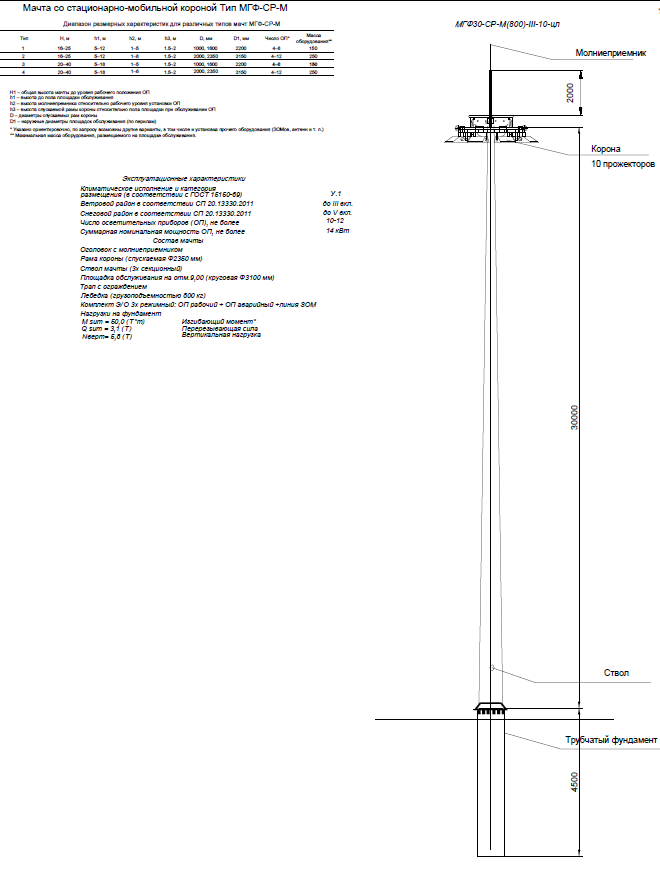 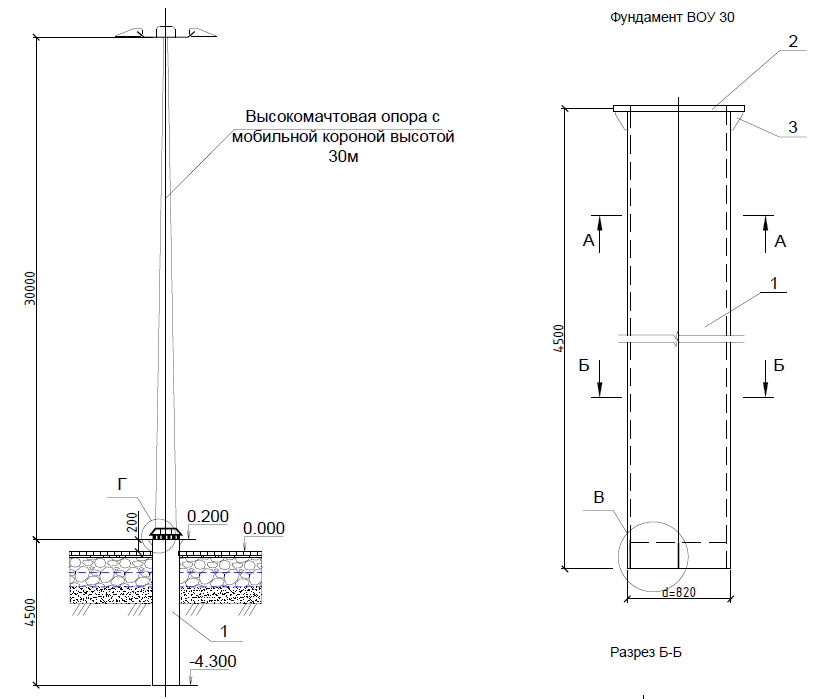 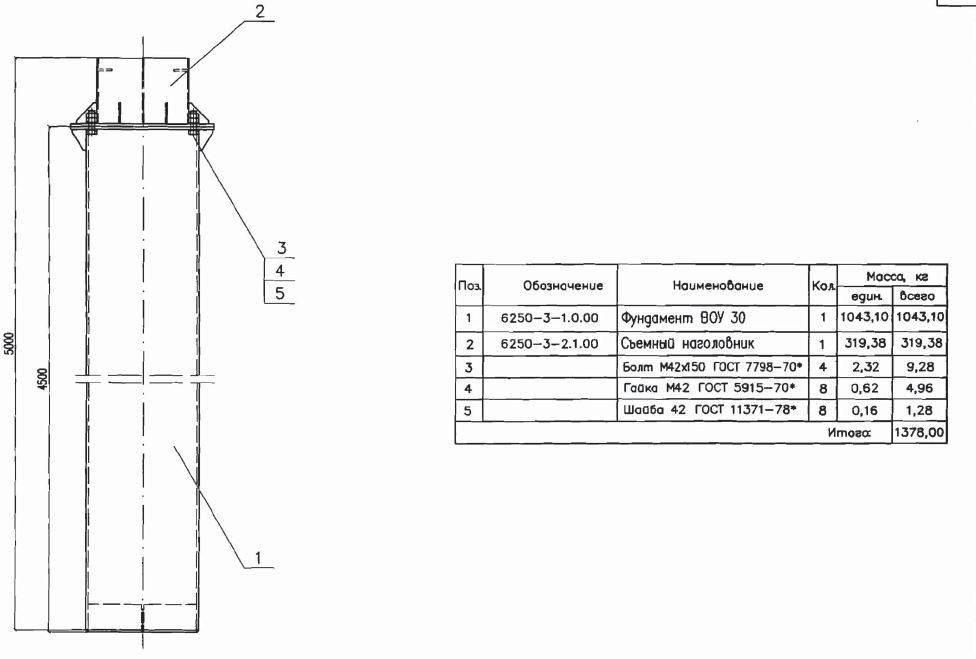 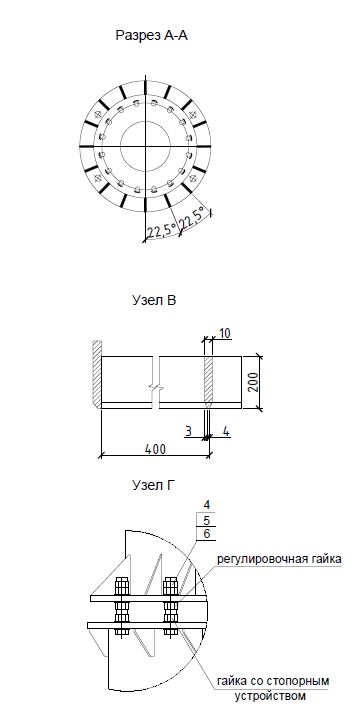 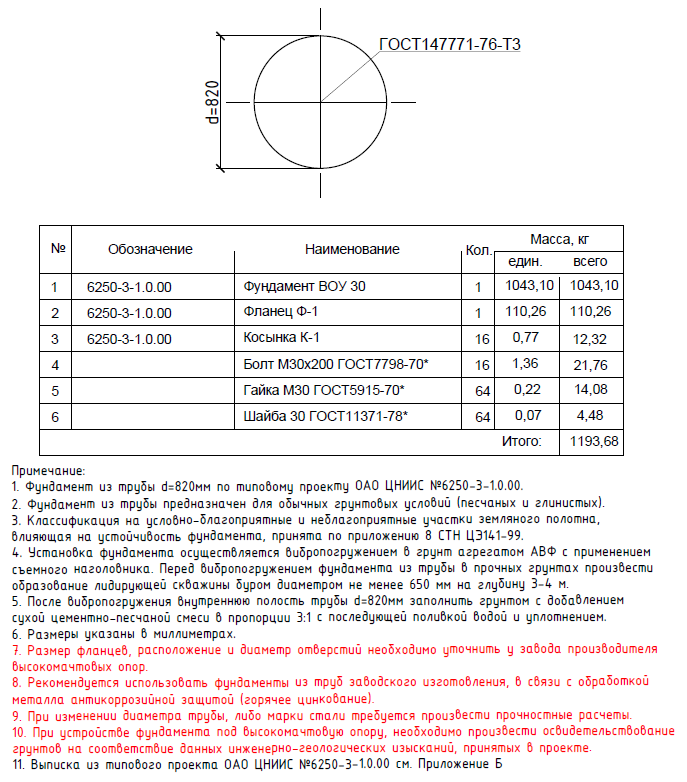 ЛОТ №2Технические характеристики ЛОТ №2.
Раздел 5. Информационная картаСледующие условия проведения Запроса предложений являются неотъемлемой частью настоящей документации о закупке, уточняют и дополняют положения настоящей документации о закупке.Приложение № 1к документации о закупкеНа бланке претендентаЗАЯВКА ______________ (наименование претендента)НА УЧАСТИЕ В ЗАПРОСЕ ПРЕДЛОЖЕНИЙ № ЗПэ-____-____-____Будучи уполномоченным представлять и действовать от имени ________________ (наименование претендента или, в случае участия нескольких лиц на стороне одного участника, наименования таких лиц), а также полностью изучив всю документацию о закупке, я, нижеподписавшийся, настоящим подаю заявку на участие в Запросе предложений (далее – Заявка) № ЗПэ-____-____-____ (далее – Запрос предложений) на ____________ (поставку товаров на_______, выполнение работ по ______, оказание услуг по_____ - переписать из предмета Запроса предложений).Уполномоченным представителям ПАО «ТрансКонтейнер» настоящим предоставляются полномочия наводить справки или проводить исследования с целью изучения отчетов, документов и сведений, представленных в данной Заявке, и обращаться к нашим клиентам, обслуживающим нас банкам за разъяснениями относительно финансовых и технических вопросов.Настоящая Заявка служит также разрешением любому лицу или уполномоченному представителю любого учреждения, на которое содержится ссылка в сопровождающей документации, представлять любую информацию, необходимую для проверки заявлений и сведений, содержащихся в настоящей Заявке, или относящихся к ресурсам, опыту и компетенции претендента.Настоящим подтверждается, что _________(наименование претендента) ознакомилось(-ся) с условиями документации о закупке, с ними согласно(-ен) и возражений не имеет.В частности, _______ (наименование претендента), подавая настоящую Заявку, согласно(-ен) с тем, что:результаты рассмотрения Заявки зависят от проверки всех данных, представленных ______________ (наименование претендента), а также иных сведений, имеющихся в распоряжении Заказчика;за любую ошибку или упущение в представленной __________________ (наименование претендента) Заявке ответственность целиком и полностью будет лежать на __________________ (наименование претендента);Запрос предложений может быть прекращен в любой момент до наступления даты и времени окончания срока подачи заявок на участие в Запросе предложений без объяснения причин.Победителем может быть признан участник, предложивший не самую низкую цену. В случае признания _________ (наименование претендента) победителем обязуется:Придерживаться положений нашей Заявки в течение ______ дней (указать срок не менее указанного в пункте 22 Информационной карты) с даты окончания срока подачи Заявок, указанной в пункте 6 Информационной карты. Заявка будет оставаться для претендента обязательной до истечения указанного периода.До заключения договора представить сведения о своих владельцах, включая конечных бенефициаров, с приложением подтверждающих документов или (в случае, если претендент является публичным акционерным обществом) ссылку на общедоступный источник, посредством которого в установленном законом порядке раскрыта информация о владельцах ____________________ (наименование претендента), а также иные сведения, необходимые для заключения договора с ПАО «ТрансКонтейнер».	____________________ (наименование претендента) предупрежден(-о), что при непредставлении указанных сведений и документов, ПАО «ТрансКонтейнер» вправе отказаться от заключения договора.Подписать договор(-ы) на условиях настоящей Заявки на участие в Запросе предложений и на условиях, объявленных в документации о закупке.Исполнять обязанности, предусмотренные заключенным договором строго в соответствии с требованиями такого договора.Не вносить в договор изменения, не предусмотренные условиями документации о закупке.Настоящим подтверждается, что:- ___________ (поставка товаров, выполнения работ, оказания услуг и т.д.) предлагаемые _______ (наименование претендента), свободны от любых прав со стороны третьих лиц, ________ (наименование претендента) согласно в случае признания победителем и подписания договора передать все права на___________ (поставку товаров, выполнения работ, оказания услуг и т.д.) Заказчику;- ________ (наименование претендента) не находится в процессе ликвидации;- ________ (наименование претендента) на дату подачи Заявки на участие в Запросе предложений не признан несостоятельным (банкротом), в том числе отсутствует возбужденные в отношении него дела о несостоятельности (банкротстве);- на имущество ________ (наименование претендента) не наложен арест, экономическая деятельность не приостановлена;- ________ (наименование претендента) на дату подачи Заявки на участие в Запросе предложений, в порядке, предусмотренном Кодексом Российской Федерации об административных правонарушениях, деятельность неприостановлена;- у _______ (наименование претендента) отсутствует задолженность по уплате налогов, сборов, пени, налоговых санкций в бюджеты всех уровней и обязательных платежей в государственные внебюджетные фонды, а также просроченная задолженность по ранее заключенным договорам с ПАО «ТрансКонтейнер»;- ________ (наименование претендента) соответствует всем требованиям, устанавливаемым в соответствии с законодательством Российской Федерации и/или государства регистрации и/или ведения бизнеса претендента к лицам, осуществляющим поставки товаров, выполнение работ, оказание услуг, являющихся предметом закупки.- ________ (наименование претендента) не имеет и не будет иметь никаких претензий в отношении права (и в отношении реализации права) 
ПАО «ТрансКонтейнер» отменить Запрос предложений по одному и более предмету закупки (лоту) в любое время до наступления даты и времени окончания срока подачи Заявок на участие в Запросе предложений;- ________ (наименование претендента) полностью и без каких-либо оговорок принимает условия, указанные в Техническом задании (раздел 4 документации о закупке);- товары, работы, услуги, предлагаемые к поставке ________ (наименование претендента) в рамках настоящего Запроса предложений, полностью соответствуют требованиям Технического задания (раздел 4 документации о закупке);- ________ (наименование претендента) при подготовке Заявки на участие в Запросе предложений обеспечили соблюдение требований Федерального закона Российской Федерации от 27 июля 2006 г. № 152-ФЗ «О персональных данных», в том числе о получении согласий и направлении уведомлений, необходимых для передачи и обработки персональных данных субъектов персональных данных, указанных в Заявке, в целях проведения Запроса предложений.Я, _______ (указывается ФИО лица, подписавшего Заявку) даю согласие на обработку всех своих персональных данных, указанных в Заявке, в соответствии с требованиями законодательства Российской Федерации, в целях проведения Запроса предложений.Своей подписью удостоверяю, что сделанные заявления и сведения, представленные в настоящей Заявке, являются полными, точными и верными.В подтверждение этого прилагаются все необходимые документы.Представитель, имеющий полномочия подписать Заявку на участие в Запросе предложений от имени _______________________________________                                         (наименование претендента)____________________________________________________________________       МП			(должность, подпись, ФИО)«____» _________ 20___ г.Приложение № 2к документации о закупкеСВЕДЕНИЯ О ПРЕТЕНДЕНТЕ (для юридических лиц)(в случае, если на стороне одного претендента участвует несколько юридических лиц, сведения предоставляются на каждое юридическое лицо)1. Полное и сокращенное наименование претендента (если менялось в течение последних 5 лет, указать, когда и привести прежнее название)ОГРН ______, ИНН _________, КПП______, ОКПО ____, ОКТМО________, ОКОПФ ___________ (для претендентов-резидентов Российской Федерации)Юридический адрес ________________________________________Почтовый адрес ___________________________________________Телефон (______) __________________________________________Факс (______) _____________________________________________Адрес электронной почты __________________@_______________Зарегистрированный адрес офиса _____________________________Адрес сайта компании: ______________________________________Для нерезидента Российской Федерации (заполняется только при участии нерезидента).Номер налогоплательщика (идентификационный) _________________Юридический адрес ________________________________________Почтовый адрес ___________________________________________Телефон (______) __________________________________________Факс (______) _____________________________________________Адрес электронной почты __________________@_______________Зарегистрированный адрес офиса _____________________________Адрес сайта компании: ______________________________________2. Руководитель_____________________3. Банковские реквизиты______________4. Название и адрес филиалов и дочерних предприятий (для нерезидентов Российской Федерации, имеющих представительства в Российской Федерации, дополнительно указываются ИНН и КПП представительства)5. Указание на принадлежность к субъектам малого и среднего предпринимательства ______(да или нет).Контактные лицаУполномоченные представители ПАО «ТрансКонтейнер» могут связаться со следующими лицами для получения дополнительной информации о претенденте:Справки по общим вопросам и вопросам управления: _____________________Контактное лицо (должность, ФИО, телефон)Справки по кадровым вопросам: ________________________________________Контактное лицо (должность, ФИО, телефон)Справки по техническим вопросам: _____________________________________Контактное лицо (должность, ФИО, телефон)Справки по финансовым вопросам: ______________________________________Контактное лицо (должность, ФИО, телефон)Представитель, имеющий полномочия подписать Заявку на участие в Запросе предложений от имени _______________________________________                                         (наименование претендента)____________________________________________________________________       МП			(должность, подпись, ФИО)«____» _________ 20___ г.СВЕДЕНИЯ О ПРЕТЕНДЕНТЕ (для физических лиц)Фамилия, имя, отчество ___________________________________Паспортные данные ______________________________________Место жительства ________________________________________Телефон (______) ________________________________________Факс (______) ___________________________________________Адрес электронной почты __________________@_____________Банковские реквизиты_____________________________________Указание на принадлежность к субъектам малого и среднего предпринимательства ______(да или нет)Представитель, имеющий полномочия подписать Заявку на участие в Запросе предложений от имени _______________________________________                                         (наименование претендента)____________________________________________________________________       МП			(должность, подпись, ФИО)«____» _________ 20___ г.Приложение № 3к документации о закупкеФинансово-коммерческое предложение «____» _________ 2020 г.                 Запрос предложений № ЗПэ-НКПДВЖД-20-0004  ____________________________________________________________________(Полное наименование претендента)Цена, указанная в настоящем финансово-коммерческом предложении по (поставке товаров, выполнению работ, оказанием услуг), учитывает стоимость всех налогов (кроме НДС), материалов, изделий и расходов, связанных с их доставкой, а также иные расходы, связанные с _____________ (поставке товаров, выполнении работ, оказании услуг).__________ (Поставка товаров, выполнение работ, оказание услуг) облагается НДС по ставке ____%, размер которого составляет ________/ НДС не облагается (указать необходимое).Дополнительные условия поставки товаров, выполнения работ, оказания услуг __________________________________________________ (заполняется претендентом при необходимости).Срок действия настоящего финансово-коммерческого предложения составляет _______________ (претендентом указывается срок не менее установленного в пункте 22 Информационной карты) календарных дней с даты окончания срока подачи Заявок, указанной в пункте 6 Информационной карты.Если предложения, изложенные выше, будут приняты заказчиком, ________(полное наименование претендента) берет на себя обязательство ____________ (поставить товары, выполнить работы, оказать услуги) в соответствии с требованиями документации о закупке и согласно нашим предложениям.В случае если предложения ________(полное наименование претендента) будут признаны лучшими, мы берем на себя обязательства подписать договор в соответствии с условиями участия в Запросе преложений и на условиях настоящего финансово-коммерческого предложения.________(полное наименование претендента) согласно с тем, что в случае нашего отказа от заключения договора после признания нашей организации победителем Запроса предложений, а так же при нашем отказе приступить к переговорам о подписании нами договора в сроки, указанные в уведомлении заказчика, направленном нам в соответствии с пунктами 3.8-3.10 Положения о закупках, договор будет заключен с другим участником.________(полное наименование претендента) объявляет, что до подписания договора, настоящее предложение и информация о нашей победе будут считаться имеющими силу договора между нами.Следующие приложения являются неотъемлемой частью настоящего финансово-коммерческого предложения:приложение № 1 (Техническое предложение)_________ (поставки товаров) на ___ листах.Представитель, имеющий полномочия подписать Заявку на участие от имени ____________________________________________________________(наименование претендента)____________________________________________________________________       М.П.			(должность, подпись, ФИО)"____" _________ 202__ г.Приложение №1 к Финансово-коммерческому предложениюТехническое предложениеЗапрос предложений № ЗПэ-НКПДВЖД-20-000_         «____» _________ 2020 г.               ЛОТ №1Таблица № 1Технические характеристики ЛОТ №1.Чертеж - Приложение №1Приложение №1Поставщик подтверждает, что предлагаемый Товар:- соответствует требованиям, действующих в Российской Федерации нормативных документов, государственных стандартов и технических условий, установленных для данного типа товаров.- является новым, то есть не бывшим в употреблении и не использовавшимся ранее, соответствует требованиям по качеству, предъявляемым к товарам такого рода на территории РФ. Товар не находиться в залоге, под арестом или под иным обременением.- произведен в заводских условиях и является устройством заводской готовности, подтверждено паспортом завода изготовителя, и  сертификатом ТР ТС.- содержит полный комплект для его установки и дальнейшей эксплуатации.ЛОТ №2Таблица № 3Технические характеристики ЛОТ №2.Поставщик подтверждает, что предлагаемый Товар:- соответствует требованиям, действующих в Российской Федерации нормативных документов, государственных стандартов и технических условий, установленных для данного типа товаров.- является новым, то есть не бывшим в употреблении и не использовавшимся ранее, соответствует требованиям по качеству, предъявляемым к товарам такого рода на территории РФ. Товар не находиться в залоге, под арестом или под иным обременением.- произведен в заводских условиях и является устройством заводской готовности, подтверждено паспортом завода изготовителя, и  сертификатом ТР ТС.- содержит полный комплект для его установки и дальнейшей эксплуатации.Приложение № 4к документации о закупкеДоговор  №________________поставкиг. Хабаровск                                                                                                           «__»_______ 2020г.Публичное акционерное общество «Центр по перевозке грузов в контейнерах «ТрансКонтейнер» (ПАО «ТрансКонтейнер»), именуемое в дальнейшем «Покупатель», в лице  __________________________,  действующего  на  основании                                                                                                        (                                  (должность, Ф.И.О. – полностью) _____________________________________________________________________________,(указывается документ, уполномочивающий лицо на заключение настоящего  Договора, например: устав, доверенность от __________  № ____)с одной стороны, и ____________________________________________________________,                                                 (указывается полностью организационно-правовая форма  юридического  лица и наименование  юридического лица, соответствующие его уставу)именуемое в дальнейшем «Поставщик», в лице __________________________________,                                                                                                                         (должность, Ф.И.О. - полностью)действующего  на основании ____________________________________________________,                                                                     (указывается документ,  уполномочивающий  лицо на заключение настоящего  Договора, например: уства/, доверенность от «__»_______№ __ и т.д)с другой стороны, именуемые в дальнейшем «Стороны», заключили настоящий договор поставки (далее – «Договор») о нижеследующем:1. Предмет Договора1.1. По настоящему Договору Поставщик обязуется поставить, а Покупатель принять и оплатить ____________________________ (далее - «Товар»).Требования к Товару изложены в Техническом задании (Приложение №1) к настоящему Договору, являющемся неотъемлемой частью настоящего Договора.Срок поставки Товара составляет _______________ .Поставщик гарантирует, что Товар принадлежит ему на праве собственности, не является предметом залога, не находится под арестом, не является предметом исков третьих лиц, в отношении Товара нет иных ограничений и обременении.В случае обязательной сертификации Товар должен поставляться с сертификатом соответствия.2. Цена Договора и порядок расчетовСтоимость поставки Товара составляет _____________(____________________) рублей, в том числе НДС –______%_____________ (____________________)  рублей.Вариант 1  Оплата поставки товара производится в безналичном порядке путем перечисления Покупателем денежных средств в размере 100 % (ста) процентов стоимости поставляемого Товара (партии Товара) на расчетный счет поставщика в течение 30 (тридцати) календарных дней с даты подписания сторонами товарной накладной (ТОРГ-12) или универсального передаточного документа (УПД) на основании счета/счета-фактуры.  Вариант 2  Аванс в размере_________ (не более 50 % (пятидесяти процентов)) от общей цены договора) производится в течение 10 (десяти) календарных дней с даты подписания договора окончательный расчет в размере _________  (не менее 50 % (пятидесят) процентов от общей цены Товара (партии Товара) по договору,  производится в течение 30 (Тридцати) календарных дней с даты подписания сторонами товарной накладной (ТОРГ-12) или универсального передаточного документа (УПД) на основании счета/счета-фактуры. Оплата услуг производится по безналичному расчету.В цену настоящего Договора входят транспортные расходы по доставке Товара Покупателю и его разгрузка.3. Условия поставки Товара3.1.	Поставка Товара Покупателю по настоящему Договору осуществляется Поставщиком по адресу: 680045, Российская федерация, Хабаровский край, г.Хабаровск, переулок 3-й Путевой, д.8., Контейнерный терминал Хабаровск-2 филиала ПАО «ТрансКонтейнер» на Дальневосточной железной дороге.3.2.	Приемка Товара осуществляется представителями Поставщика и Покупателя с подписанием товарной накладной (ТОРГ-12) либо УПД в месте приемки Товара. Представитель Покупателя перед приемкой доставленного Товара предъявляет Поставщику следующие документы:документ, удостоверяющий личность представителя Покупателя;доверенность на представителя Покупателя, оформленную надлежащим образом.При приемке Товара представитель Покупателя осуществляет его проверку по количеству, качеству и ассортименту в соответствии с согласованной Сторонами Спецификацией. Исполнитель оформляет счета-фактуры/УПД следующим образом:Грузополучатель и его адрес: Филиал ПАО "ТрансКонтейнер" на Дальневосточной железной дороге, 680000, ГОРОД ХАБАРОВСК, УЛИЦА ДЗЕРЖИНСКОГО, ДОМ 65Покупатель: ПАО "ТрансКонтейнер"Адрес: 125047, ГОРОД МОСКВА, ПЕРЕУЛОК ОРУЖЕЙНЫЙ, 19ИНН  7708591995 / КПП  9976500013.4. На территории Покупателя при осуществлении  транспортной доставки и проведении погрузочно-разгрузочных работ при выгрузке Товара Поставщиком должны выполняться требования по соблюдению норм пожарной безопасности, техники безопасности, охраны труда и охраны окружающей среды.В случае выявления в ходе осуществления приемки Товара несоответствия Товара условиям настоящего Договора, Сторонами составляется акт с перечнем недостатков и со сроками их устранения за счет Поставщика.Поставщик передает Покупателю документы о качестве Товара (паспорта и сертификаты) на товар и основные комплектующие (паспорт на светодиоды, первичную и вторичную оптику (линзы, стекло), блок питания, материал корпуса, уплотнения и т.п.), предоставляет Покупателю для проведения испытаний комплект конструкторской документации.Датой поставки Товара считается дата подписания Сторонами товарной накладной (ТОРГ-12) либо УПД.4. Обязанности Сторон4.1.	Поставщик обязан:Осуществлять поставку Товара в количестве и сроки, предусмотренные условиями настоящего Договора и Спецификациями.Предоставить на Товар сертификаты, а также другие документы, подтверждающие качество Товара и его соответствие требованиям законодательства Российской Федерации.Устранять за свой счет в период гарантийного срока недостатки, которые не позволяют продолжить нормальную эксплуатацию Товара. При этом гарантийный срок продлевается на период устранения недостатков.4.2.	Покупатель обязан:Оплатить Товар в размерах и в сроки, установленные настоящим Договором.Осуществлять проверку при приемке Товара по количеству и качеству.Обеспечить явку своего представителя во время приемки Товара.5. Упаковка Товара5.1. Поставщик обязуется поставить Товар в упаковке, позволяющей обеспечить сохранность Товара от повреждений при его отгрузке, перевозке и хранении.6. Переход права собственности и рисков 6.1. Право собственности, а также риск случайной гибели или порчи Товара переходят от Поставщика к Покупателю с даты подписания Покупателем товарной накладной (ТОРГ-12) либо УПД.7. Комплектность, качество и гарантии7.1.	Комплектность и качество Товара должны соответствовать требованиям
государственных стандартов, техническим условиям на соответствующий вид Товара, а в
случае обязательной сертификации иметь сертификаты соответствия и сертификаты качества.Срок гарантии нормального функционирования Товара составляет __________ (не менее ____ месяцев) с даты подписания Сторонами товарной накладной (ТОРГ-12) либо УПД. В случае, если в течение гарантийного периода Товар или его отдельные части (узлы) станут непригодными для дальнейшего использования, Поставщик производит бесплатный гарантийный ремонт Товара, включая замену непригодных для использования частей (узлов) Товара.Покупатель направляет Поставщику уведомление о необходимости проведения гарантийного ремонта Товара по почте, факсимильным сообщением или любым другим способом, позволяющим достоверно установить, что соответствующее уведомление получено уполномоченным представителем Поставщика.7.5.	Поставщик обязан провести гарантийный ремонт Товара в течение
30 (тридцати) календарных дней с даты получения уведомления Покупателя.Транспортные расходы Поставщика, связанные с проведением гарантийного ремонта Товара, Покупателем не возмещаются.В случае устранения недостатков или замены Товара ненадлежащего качества или его частей, гарантийный срок продлевается на период времени, в течение которого Покупатель не мог использовать Товар.Покупатель вправе произвести ремонт Товара своими силами с последующем возмещением Поставщиком понесенных Покупателем расходов, при этом Покупатель направляет Поставщику соответствующее уведомление о проведении ремонта своими силами. Поставщик производит возмещение понесенных Покупателем расходов на ремонт Товара в течение 5 (пяти) банковских дней с даты направления Покупателем уведомления о возмещении понесенных расходов с приложением подтверждающих документов.Если недостатки Товара не могут быть устранены обеими Сторонами, то Покупатель вправе отказаться полностью или частично от настоящего Договора и потребовать от Поставщика возместить понесенные убытки, вернуть уплаченные в счет исполнения настоящего Договора денежные суммы, либо потребовать соразмерного уменьшения цены переданного в собственность Товара.8. Ответственность СторонЗа неисполнение или ненадлежащее исполнение условий настоящего Договора Стороны несут ответственность в соответствии с законодательством Российской Федерации.В случае несоблюдения сроков поставки Товара Покупатель вправе потребовать от Поставщика уплаты неустойки в виде пени в размере 0,1% процента от стоимости не поставленного в срок Товара за каждый день просрочки.8.3. Указанная в пункте 8.2 настоящего Договора неустойка может быть взыскана Покупателем путем удержания причитающейся суммы неустойки из суммы, подлежащей оплате Поставщику по настоящему Договору. Если Покупатель по какой-либо причине не удержит сумму неустойки, Поставщик обязуется уплатить такую сумму по первому письменному требованию Покупателя.9. Обстоятельства непреодолимой силы9.1.	Ни одна из Сторон не несет ответственности перед другой Стороной за неисполнение или ненадлежащее исполнение обязательств по настоящему Договору, обусловленное действием обстоятельств непреодолимой силы, то есть чрезвычайных и непредотвратимых при данных условиях обстоятельств, в том числе объявленной или фактической войной, гражданскими волнениями, эпидемиями, блокадами, пожарами, землетрясениями, наводнениями и другими природными стихийными бедствиями, а также
изданием запретительных актов государственных органов.9.2.	Свидетельство, выданное торгово-промышленной палатой или иным компетентным органом, является достаточным подтверждением наличия и продолжительности действия обстоятельств непреодолимой силы.Сторона, которая не исполняет свои обязательства вследствие действия обстоятельств непреодолимой силы, должна не позднее чем в трехдневный срок известить другую Сторону о таких обстоятельствах и их влиянии на исполнение обязательств по настоящему Договору.Если обстоятельства непреодолимой силы действуют на протяжении 3 (трех) последовательных месяцев, настоящий Договор может быть расторгнут по соглашению Сторон.10. Разрешение споровВсе споры, возникающие при исполнении настоящего Договора, решаются Сторонами путем переговоров, которые могут проводится в том числе, путем отправления писем по почте, обмена факсимильными сообщениями.Если стороны не придут к соглашению путем переговоров, все споры рассматриваются в претензионном порядке. Срок рассмотрения претензии - 30 (тридцать) календарных дней с даты получения.10.3. В случае, если споры не урегулированы Сторонами с помощью переговоров и в претензионном порядке, то они передаются заинтересованной Стороной в Арбитражный суд Хабаровского края.11. Порядок внесения изменений, дополнений в Договор и его расторженияВ настоящий Договор могут быть внесены изменения и дополнения, которые оформляются дополнительными соглашениями к настоящему Договору.Настоящий Договор может быть досрочно расторгнут Покупателем во внесудебном порядке в любой момент путём направления письменного уведомления о намерении расторгнуть настоящий Договор Поставщику не позднее чем за 5 (пять) календарных дней до предполагаемой даты расторжения настоящего Договора Настоящий Договор считается расторгнутым с даты, указанной в уведомлении о расторжении,11.3. В случае досрочного расторжения настоящего Договора по основаниям, предусмотренным законодательством Российской Федерации и настоящим Договором, Поставщик обязуется возвратить Покупателю авансовый платеж в части, превышающей стоимость поставленного Товара, в течение 10 (десяти) календарных дней с даты расторжения настоящего Договора.12. Срок действия Договора12.1. Настоящий Договор вступает в силу с даты его подписания Сторонами и действует до полного исполнения сторонами своих обязательств.13. Антикоррупционная оговоркаПри исполнении своих обязательств по настоящему Договору Стороны, их аффилированные лица, работники или посредники не выплачивают, не предлагают выплатить и не разрешают выплату каких-либо денежных средств или ценностей, прямо или косвенно, любым лицам для оказания влияния на действия или решения этих лиц с целью получить какие-либо неправомерные преимущества или для достижения иных неправомерных целей.При исполнении своих обязательств по настоящему Договору Стороны, их аффилированные лица, работники или посредники не осуществляют действия, квалифицируемые применимым для целей настоящего Договора законодательством как дача/получение взятки, коммерческий подкуп, а также иные действия, нарушающие требования применимого законодательства и международных актов о противодействии коррупции.В случае возникновения у Стороны подозрений, что произошло или может произойти нарушение каких-либо положений пункта 13.1 настоящего Договора, соответствующая Сторона обязуется уведомить об этом другую Сторону в письменной форме. В письменном уведомлении Сторона обязана сослаться на факты или предоставить материалы, достоверно подтверждающие или дающие основание предполагать, что произошло или может произойти нарушение каких-либо положений пункта 13.1 настоящего Договора другой Стороной, ее аффилированными лицами, работниками или посредниками.Каналы уведомления Поставщика о нарушениях каких-либо положений пункта 13.1 настоящего Договора: (383) 310-47-20, 204-89-04.Каналы уведомления Покупателя о нарушениях каких-либо положений пункта 13.1 настоящего Договора: 8 (495) 788-17-17, официальный сайт www.trcont.com.Сторона, получившая уведомление о нарушении каких-либо положений пункта 13.1 настоящего Договора, обязана рассмотреть уведомление и сообщить другой Стороне об итогах его рассмотрения в течение 15 (пятнадцати) рабочих дней с даты получения письменного уведомления.Стороны гарантируют осуществление надлежащего разбирательства по фактам нарушения положений пункта 13.1 настоящего Договора с соблюдением принципов конфиденциальности и применение эффективных мер по предотвращению возможных конфликтных ситуаций. Стороны гарантируют отсутствие негативных последствий как для уведомившей Стороны в целом, так и для конкретных работников уведомившей Стороны, сообщивших о факте нарушений.В случае подтверждения факта нарушения одной Стороной положений пункта 13.1 настоящего Договора и/или неполучения другой Стороной информации об итогах рассмотрения уведомления о нарушении в соответствии с пунктом 13.2 настоящего Договора, другая Сторона имеет право расторгнуть настоящий Договор в одностороннем внесудебном порядке путем направления письменного уведомления не позднее чем за 30 (тридцать) календарных дней до даты прекращения действия настоящего Договора.14. Гарантии и заверения Поставщика14.1. Поставщик настоящим заверяет Покупателя и гарантирует, что на дату заключения настоящего Договора: Поставщик является надлежащим образом созданным юридическим лицом, действующим в соответствии с законодательством Российской Федерации; Поставщиком соблюдены корпоративные процедуры, необходимые для заключения настоящего Договора, заключение настоящего Договора получило одобрение органов управления Поставщика; настоящий Договор от имени Поставщика подписан лицом, которое надлежащим образом уполномочено совершать такие действия; заключение настоящего Договора и исполнение его условий не нарушит и не приведет к нарушению учредительных документов или какого-либо договора или документа, стороной по которому является Поставщик, а также любого положения законодательства Российской Федерации; не существует каких-либо обстоятельств, которые ограничивают, запрещают исполнение Поставщиком обязательств по настоящему Договору.15. Прочие условияВ случае изменения у какой-либо из Сторон юридического статуса, адреса и банковских реквизитов, она обязана в течение 5 (пяти) дней со дня возникновения изменений известить другую Сторону.Передача прав и обязанностей Поставщика третьим лицам не допускается без письменного согласия Покупателя.15.3. Все приложения к настоящему Договору являются его неотъемлемыми частями.15.4.	Все вопросы, не предусмотренные настоящим Договором, регулируются
законодательством Российской Федерации.15.5.	Настоящий Договор составлен в двух экземплярах, имеющих одинаковую силу, по
одному для каждой из Сторон.15.6.	К настоящему Договору прилагается техническое задание (Приложение № 1).15.7.	К настоящему Договору прилагается Форма Спецификации (Приложение № 2).16. Юридические адреса и платежные реквизиты СторонПриложение № 1 к договору поставки №__________от «___» __________ 2020 г.Техническое заданиеВ соответствии с проектной документацией на Реконструкцию контейнерного терминала Хабаровск-2 по адресу РФ, Хабаровский край, г.Хабаровск, пер. 3-й Путевой, д.8 Подраздел 5.1 «Наружное электроосвещение» Том 5.1 НКПд-19-07-66-ЭН предусматривается реконструкция наружного электроосвещения, установка 2-х мачт освещения МГФ30-СР-М(800)-Ш-10-цл с установкой на них по кругу светильников в стационарно-мобильной короне, (далее товар).ЛОТ №1Технические характеристики ЛОТ №1.Чертеж - Приложение №1 к техническому заданию.Приложение №1ЛОТ №2Технические характеристики ЛОТ №2.
Приложение №2 к договору поставки №_____от «___»_______202__ г.Спецификация №___ЛОТ №1ЛОТ №2Общая стоимость Товара составляет: ________________________________________В том числе НДС __%: ____________________________________________________Срок поставки: __________________.Представитель отПокупателя:_______________________________________Приложение № 6к документации о закупкеСВЕДЕНИЯ О ПЛАНИРУЕМЫХ К ПРИВЛЕЧЕНИЮ СУБПОДРЯДНЫХ ОРГАНИЗАЦИЯХ(отдельный лист по каждому субподрядчику)Наименование субподрядной организации:____________________________________________________________________________Приложения:- копии документов, подтверждающих согласие субподрядных организаций (договор о намерениях, предварительное соглашение и др.) выполнить передаваемые объемы работ, услуг по предмету закупки.Представитель, имеющий полномочия подписать Заявку на участие в закупке от имени ________________________________________________                                                                    (наименование претендента)____________________________________________________________________       М.П.			(должность, подпись, ФИО)«____» ____________ 20___ г.Приложение № 7 к документации о закупкеТРЕБОВАНИЯ К НЕЗАВИСИМОЙ (БАНКОВСКОЙ) ГАРАНТИИ1.	Банковская гарантия оформляется в соответствии с требованиями §6 главы 23 Гражданского кодекса Российской Федерации и документации о закупке.2.	В банковской гарантии должны быть указаны:1)	дата выдачи;2)	принципал – наименование, адрес, ИНН, ОГРН;3)	бенефициар (заказчик) – Публичное акционерное общество «Центр по перевозке грузов в контейнерах «ТрансКонтейнер» (ПАО «ТрансКонтейнер»), место нахождения: Российская Федерация, 125047, г. Москва, Оружейный пер., д.19, ИНН 7708591995, ОКПО 94421386, КПП 997650001;4)	гарант – наименование банка, его адрес, номер и дата выдачи лицензии на право осуществления банковских операций и сделок, выданной гаранту Центральным Банком Российской Федерации, адрес для предъявления требований по банковской гарантии, корреспондентский счет, БИК, ИНН.5)	номер и наименование закупки: «ЗПэ-НКПДВЖД-20-0004 по предмету закупки «Поставка мачт освещения и светильников светодиодных наружного освещения реконструируемой контейнерной площадки 7 тупика, контейнерного терминала Хабаровск-2»;6)	денежная сумма, подлежащая выплате – ____________ (сумма, соответствующая размеру авансового платежа, указанного в финансово-коммерческом предложении принципала);7)	срок действия гарантии;8)	обязанность гаранта по рассмотрению требования бенефициара и осуществления платежа в пользу бенефициара в течение 5 (пяти) дней со дня, следующего за днем получения требования бенефициара (заказчика), в котором должны быть перечислены обязательства принципала по договору, обеспеченные банковской гарантией, неисполненные Принципалом, без необходимости представления решения арбитражного суда, вынесенного против принципала, а также любого иного доказательства факта нарушения принципалом своих обязательств по договору;9)	условие, согласно которому бенефициар вправе предъявить одно или несколько требований платежа по гарантии, в совокупности не превышающих сумму, на которую выдана гарантия;10)	условие, согласно которому исполнением обязательств гаранта по банковской гарантии является фактическое поступление денежных сумм на счет, на котором в соответствии с законодательством Российской Федерации учитываются операции со средствами, поступающими бенефициару;11)	обязанность гаранта уплатить бенефициару неустойку в размере 0,1% денежной суммы, подлежащей уплате, за каждый календарный день просрочки;12)	условие, согласно которому допускается передача бенефициаром права требования по банковской гарантии другому лицу при соблюдении условий, предусмотренных статьей 372 Гражданского кодекса Российской Федерации;13)	условие, согласно которому обязательства гаранта перед бенефициаром по банковской гарантии прекращаются только в случаях, предусмотренных частью 1 статьи 378 Гражданского кодекса Российской Федерации;14)	условие, согласно которому гарант отказывает бенефициару в удовлетворении его требования только в случае, предусмотренном статьей 376 Гражданского кодекса Российской Федерации;15)	условие, согласно которому ответственность гаранта перед бенефициаром за невыполнение или ненадлежащее выполнение обязательства по гарантии не ограничивается суммой, на которую выдана банковская гарантия;16)	условие, согласно которому требование бенефициара об уплате указанной в гарантии суммы, реквизиты счета, указанные бенефициаром в требовании платежа по гарантии, могут быть представлены гаранту в письменной форме по адресу места нахождения гаранта либо в форме электронного сообщения с использованием телекоммуникационной системы SWIFT (СВИФТ), с соблюдением требований к форме, установленных стандартами этой системы;17)	обстоятельства, при наступлении которых должна быть выплачена сумма гарантии, а именно: неисполнение либо ненадлежащее исполнение принципалом обязательств по договору;18)	условие, согласно которому банковская гарантия вступает в силу со дня выдачи банковской гарантии;19)	условие, согласно которому бенефициар вправе предъявлять требование в течение всего срока действия банковской гарантии.3.	Не допускается включение в условия банковской гарантии требования о предоставлении бенефициаром гаранту вместе с требованием об осуществлении платежа каких-либо документов, подтверждающих неисполнение или ненадлежащее исполнение принципалом обязательств, обеспечиваемых банковской гарантией (судебных актов, претензий, писем, уведомлений), за исключением копии выданной гарантии, а также расчета суммы, подлежащей уплате бенефициару согласно гарантии, за подписью уполномоченного представителя бенефициара.4.	Вместе с банковской гарантией принципал представляет бенефициару документы, подтверждающие полномочия лица, подписавшего гарантию от имени гаранта: доверенность на лицо, подписавшее гарантию, а также приказ или решение о назначении на должность лица, выдавшего доверенность. Если гарантия подписана от имени гаранта лицом, действующим на основании устава (учредительных документов), должны быть представлены решение о назначении лица на должность или приказ о назначении на должность.5.	Банковская гарантия должна быть безусловной и безотзывной (гарантия не может быть отозвана или изменена гарантом в одностороннем порядке).Срок действия банковской гарантии должен превышать срок действия договора (срок указанный для поставки товара, выполнения работ и оказания услуг предусмотренный договором), заключаемого по итогам процедуры закупки, не менее чем на 90 календарных дней.№Основные данныеСодержание требований (пояснение)Предмет закупки (Товар)Поставка мачт освещения со стационарно-мобильной короной
для реконструкции контейнерной площадки 7 тупика на контейнерном терминалеХабаровск-2Место поставки Товара680045, Российская федерация, Хабаровский край, г.Хабаровск,  переулок 3-й Путевой, д.8., Контейнерный терминал Хабаровск-2 филиала ПАО «ТрансКонтейнер» на Дальневосточной железной дорогеСрок поставки ТовараСрок поставки Товара - не более 60 календарных дней с даты заключения договора.Начальная(максимальная) цена договораНачальная (максимальная) цена договора составляет  2 488 556,00 (два миллиона четыреста восемьдесят восемь тысяч пятьсот пятьдесят шесть) руб. 00 коп. с учетом всех расходов Поставщика и налогов, кроме НДС. Сумма НДС и условия начисления определяются в соответствии с законодательством РФ.В цену единицы Товара входят стоимость Товара, расходы Поставщика по упаковке, маркировке, оформлению соответствующих сертификатов и другой необходимой документации, погрузочно-разгрузочных работ, транспортных расходов, страхования, таможенных пошлин и других обязательных платежей, расходов по оплате всех затрат, издержек, связанных с исполнением договора, налогов и сборов, кроме НДС.Условия оплаты за товар.Вариант 1 Оплата поставки товара производится в безналичном порядке путем перечисления Покупателем денежных средств в размере 100 % (ста) процентов стоимости поставляемого Товара (партии Товара) на расчетный счет поставщика в течение 30 (тридцати) календарных дней с даты подписания сторонами товарной накладной (ТОРГ-12) или универсального передаточного документа (УПД) на основании счета/счета-фактуры.  Вариант 2  Аванс в размере_________ (не более 50 % (пятидесяти процентов)) от общей цены договора) производится в течение 10 (десяти) календарных дней с даты подписания договораокончательный расчет в размере _________  (не менее 50 % (пятидесят) процентов от общей цены Товара (партии Товара) по договору,  производится в течение 30 (Тридцати) календарных дней с даты подписания сторонами товарной накладной (ТОРГ-12) или универсального передаточного документа (УПД) на основании счета/счета-фактуры. Оплата услуг производится по безналичному расчету.Количество поставляемогоТовара2 шт.Ассортимент товара, требования к Товару, его качествуМачта со стационарно-мобильной короной Тип МГФ-СР-М.Фундамент трубчатый со съемным наголовником для монтажа.- Товар должен соответствовать техническим характеристикам и эксплуатационным условия изложенным в техническом задании.- Товар должен соответствовать требованиям иных, действующих в Российской Федерации нормативных документов, государственных стандартов и технических условий, установленных для данного типа товаров.- Товар должен быть новым, то есть не бывшим в употреблении и не использовавшимся ранее, соответствовать требованиям по качеству, предъявляемым к товарам такого рода на территории РФ. Товар не должен находиться в залоге, под арестом или под иным обременением.- Товар должен быть произведен в заводских условиях и являться устройством заводской готовности, подтверждено паспортом завода изготовителя, и  сертификатом ТР ТС.- Товар должен содержать полный комплект для его установки и дальнейшей эксплуатации.Порядок поставки ТовараПоставщик производит своими силами доставку и разгрузку Товара в место поставки, указанное в п. 4.1.2 Технического задания. В течение не более 60 календарных дней с даты  подписания договора. Поставщик обязуется предоставить на утверждение Покупателю комплект КД (конструкторской документации) на товар.Порядок приемки ТовараПриемка Товара осуществляется представителями Поставщика и Покупателя с подписанием товарной накладной (далее - ТОРГ-12) либо универсального передаточного документа (далее - УПД) в месте приемки Товара. Представитель Покупателя перед приемкой доставленного Товара предъявляет Поставщику следующие документы:документ, удостоверяющий личность представителя Покупателя;доверенность на представителя Покупателя, оформленную надлежащим образом.Приемка Товара: - при приемке Товара представитель Покупателя осуществляет его проверку по количеству, качеству.- в случае выявления в ходе осуществления приемки Товара несоответствия Товара условиям настоящего Договора, Сторонами составляется акт с перечнем недостатков и со сроками их устранения за счет Поставщика.- Поставщик передает Покупателю документы о качестве Товара (паспорта и сертификаты), предоставляет Покупателю для проведения испытаний комплект конструкторской документации.- Датой поставки Товара считается дата подписания Сторонами ТОРГ-12 либо УПД.Требования к безопасности при поставке ТовараНа территории Покупателя (место поставки Товара - 680045, Российская федерация, Хабаровский край, г.Хабаровск,  переулок 3-й Путевой, д.8., Контейнерный терминал Хабаровск-2 филиала ПАО «ТрансКонтейнер» на Дальневосточной железной дороге) при осуществлении  транспортной доставки и проведении погрузочно-разгрузочных работ при выгрузке Товара Поставщиком должны выполняться требования по соблюдению норм пожарной безопасности, техники безопасности, охраны труда и охраны окружающей среды. Гарантийный срок на ТоварГарантийный срок эксплуатации на Товар составляет не менее 36 месяцев с даты подписания Сторонами ТОРГ-12 или УПД.№ п/пТехнические характеристикиЗначение показателяТип мачтыМачта граненая фланцевая с мобильной короной (МГФ-СР-М)Высота мачты, метры30Высота молниеприемника, метрыне менее 2Число осветительных приборов (ОП – Тип LV-PRO G2 x96 MAST HP)  на одной мачте  в комплект поставки не входят10-12Марка стали мачты и фундамента,0,9 г2сТолщина металлопроката мачты, ммне менее 6 Отверстием для ввода кабелей в подземной частиналичиеАнтикоррозийная защитаметод горячего цинковая ГОСТ 9.307-89окраска порошковой краской двумя цветами по эскизу заказчикаТип рамы короныспускаемаяНесущая способность короны, кгне менее 320Ревизионное окно в надземной части стойкиналичие с антивандальным замковым устройствомЭлектрощитвстроенныйЛебедкавстроенная, грузоподъемность не менее 800 кг.Тип фундаментатрубчатый длиной не менее 4,5 м со съемным наголовником для монтажаТолщина металлопроката фундамента и наголовника, ммне менее 10Монтажный комплектналичиеЭксплуатационный комплектналичиеЭксплуатационные характеристики:Ветровой район в соответствии СП 20.13330.2011до III вкл.Климатическое исполнение и категорияразмещения (в соответствии с ГОСТ 15150-69)У.1Снеговой район в соответствии СП 20.13330.2011до V вкл.Суммарная номинальная мощность ОП, не более, кВт14Расчетные нагрузки на фундамент:Изгибающий момент у основания опоры Мо, тм50,0Перерезывающая сила Р, т3,1Вертикальная нагрузка N, т5,8№Основные данныеСодержание требований Предмет закупки (Товар)Поставка светильников светодиодных   наружного освещения для выполнения работ по реконструкции контейнерной площадки на контейнерном терминале Хабаровск-2  (далее - Товар).Место поставки Товара680045, Российская федерация, Хабаровский край, г.Хабаровск,  переулок 3-й Путевой, д.8., Контейнерный терминал Хабаровск-2 филиала ПАО «ТрансКонтейнер» на Дальневосточной железной дорогеСрок поставки ТовараСрок поставки Товара - не более 60 календарных дней с даты заключения договора.Начальная(максимальная) цена договораНачальная (максимальная) цена договора составляет  780 733,33 (семьсот восемьдесят тысяч семьсот тридцать три)  руб.   33  коп.   с  учетом  всех  расходов Поставщика и налогов, кроме НДС. Сумма НДС и условия начисления определяются в соответствии с законодательством РФ.В цену единицы Товара входят стоимость Товара, расходы Поставщика      по      упаковке,      маркировке,      оформлению соответствующих    сертификатов    и    другой    необходимой документации, погрузочно-разгрузочных работ, транспортных расходов,    страхования,    таможенных    пошлин    и    других обязательных   платежей,   расходов   по   оплате   всех   затрат, издержек,   связанных   с   исполнением   договора,   налогов   и сборов, кроме НДСУсловия оплаты за товар.Вариант 1 Оплата поставки товара производится в безналичном порядке путем перечисления Покупателем денежных средств в размере 100 % (ста) процентов стоимости поставляемого Товара (партии Товара) на расчетный счет поставщика в течение 30 (тридцати) календарных дней с даты подписания сторонами товарной накладной (ТОРГ-12) или универсального передаточного документа (УПД) на основании счета/счета-фактуры.  Вариант 2  Аванс в размере_________ (не более 50 % (пятидесяти процентов)) от общей цены договора) производится в течение 10 (десяти) календарных дней с даты подписания договораокончательный расчет в размере _________  (не менее 50 % (пятидесят) процентов от общей цены Товара (партии Товара) по договору,  производится в течение 30 (Тридцати) календарных дней с даты подписания сторонами товарной накладной (ТОРГ-12) или универсального передаточного документа (УПД) на основании счета/счета-фактуры. Оплата услуг производится по безналичному расчету.Количество поставляемого Товара20 штукАссортимент товара, требования к Товару, его качествуОбщие требования к Товару:1. Товар должен быть изготовлен в соответствии с:- ГОСТ Р 54350-2015 «Приборы осветительные. Светотехнические требования и методы испытаний»;- ГОСТ Р 56231-2014. Светильники. Часть 2-1. Частные требования к характеристикам светильников со светодиодными источниками света;-ГОСТ Р 55705-2013 Приборы осветительные со светодиодными источниками света. Общие технические условия;- ГОСТ Р 55701.1-2013 Светильники. Часть 1. Общие требования к характеристикам;- ГОСТ Р 55392-2012 Приборы и комплексы осветительные. Термины и определения;- ГОСТ IEC 60598-2-3-2012 Светильники. Часть 2. Частные требования. Раздел 3. Светильники для освещения улиц и дорог;- ГОСТ IEC 60598-2-2-2012 Светильники. Часть 2. Частные требования. Раздел 2. Светильники встраиваемые.2. Поставляемый Товар должен быть сертифицирован (подтверждается заверенной Претендентом копией Сертификата Соответствия Таможенного Союза выданного на данный тип продукции, а так же заверенной Претендентом копией сертификата о соответствии продукции требованиям пожарной безопасности).- Товар должен соответствовать техническим характеристикам и эксплуатационным условия изложенным в техническом задании.- Товар должен соответствовать требованиям иных, действующих в Российской Федерации нормативных документов, государственных стандартов и технических условий, установленных для данного типа товаров.- Товар должен быть новым, то есть не бывшим в употреблении и не использовавшимся ранее, соответствовать требованиям по качеству, предъявляемым к товарам такого рода на территории РФ. Товар не должен находиться в залоге, под арестом или под иным обременением.- Товар должен быть произведен в заводских условиях и являться устройством заводской готовности, подтверждено паспортом завода изготовителя, и  сертификатом ТР ТС.- Товар должен содержать полный комплект для его установки и дальнейшей эксплуатации.Поставщик дополняет финансово-коммерческое предложение светотехническим расчетом в соответствии с точками размещения по разделу проекта реконструкции НКПд-19-07-66 ЭН.Товар должен соответствовать техническим характеристикам и эксплуатационным условия изложенным в техническом задании.Порядок поставки ТовараПоставщик производит своими силами доставку и разгрузку Товара в место поставки ,указанное в п. 4.2.2.  Технического задания. В течение не более 60 календарных дней с даты  подписания договора. Поставщик обязуется предоставить на утверждение Покупателю комплект КД (конструкторской документации) на светильник.Порядок приемки ТовараПриемка Товара осуществляется представителями Поставщика и Покупателя с подписанием товарной накладной (далее - ТОРГ-12) либо универсального передаточного документа (далее - УПД) в месте приемки Товара. Представитель Покупателя перед приемкой доставленного Товара предъявляет Поставщику следующие документы:документ, удостоверяющий личность представителя Покупателя;доверенность на представителя Покупателя, оформленную надлежащим образом.Приемка Товара: - при приемке Товара представитель Покупателя осуществляет его проверку по количеству, качеству.- в случае выявления в ходе осуществления приемки Товара несоответствия Товара условиям настоящего Договора, Сторонами составляется акт с перечнем недостатков и со сроками их устранения за счет Поставщика.- Поставщик передает Покупателю документы о качестве Товара (паспорта и сертификаты) на светильники и основные комплектующие (паспорт на светодиоды, первичную и вторичную оптику (линзы, стекло), блок питания, материал корпуса, уплотнения), предоставляет Покупателю для проведения испытаний комплект конструкторской документации.- Датой поставки Товара считается дата подписания Сторонами ТОРГ-12 либо УПД.Требования к безопасности при поставке ТовараНа территории Покупателя (место поставки Товара - 680045, Российская федерация, Хабаровский край, г.Хабаровск,  переулок 3-й Путевой, д.8., Контейнерный терминал Хабаровск-2 филиала ПАО «ТрансКонтейнер» на Дальневосточной железной дороге) при осуществлении  транспортной доставки и проведении погрузочно-разгрузочных работ при выгрузке Товара Поставщиком должны выполняться требования по соблюдению норм пожарной безопасности, техники безопасности, охраны труда и охраны окружающей среды. Гарантийный срок на ТоварГарантийный срок эксплуатации на Товар составляет не менее 60 месяцев с даты подписания Сторонами ТОРГ-12 или УПД.№ п/пТехнические характеристикиЕд. изм.Значение1234Металлические детали светильника  защищены от коррозииналичиеТип вторичной оптики - линза. Материал линзы - полиметилметакрилат, герметизация линзы - силиконовая прокладканаличиеПри монтаже алюминиевой печатной платы с матрицей для лучшей теплопередачи от платы к профилю  должна использоваться теплопроводная паста, или подтвержден иной конструктив теплопередачи.наличиеКрепление светильника поворотное. В соответствии с образцом: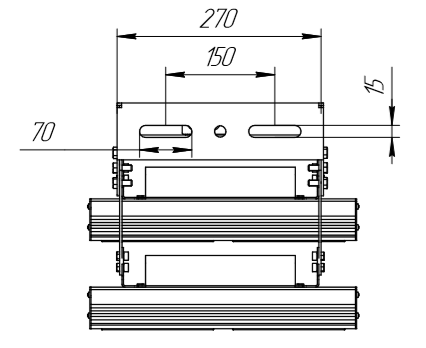 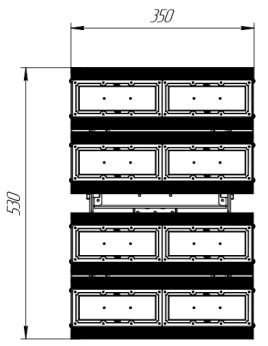 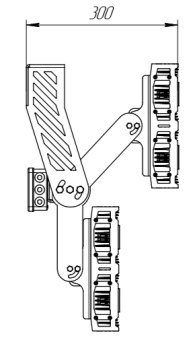 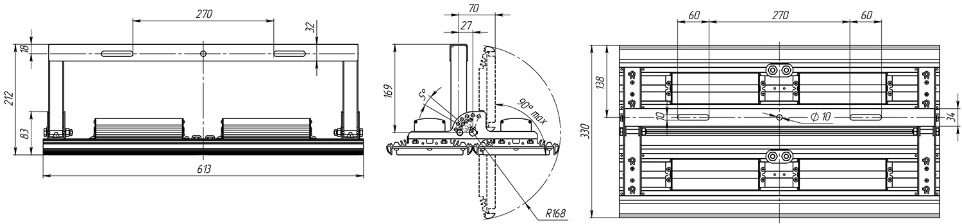 наличиеМасса одного светильникакг.не более 16 кг.Энергоэффективность светильникаЛм/Вт.не менее 110Срок службы светодиодов (ресурс светильника)часовНе менее 100 000Срок 20% деградации светодиодовчасовне менее 80 000Воздействие механических факторов внешней среды по ГОСТ 17516.1-90 (группа условий эксплуатации), корпус и радиатор  светильника должны быть изготовлены из экструзионного алюминиевого сплава с анодированным покрытиемгруппа М2Световой поток с учетом всех потерь КСС Г60Лмне менее 36 960 Коэффициент пульсаций светового потока светильника%не более 1%.Защита от: короткого замыкания (с автоматическим восстановлением), холостого хода, подключения к сети 380 В, перенапряжения сети (с автоматическим восстановлением), помех повышенной мощности 10кВ/10кВ-Наличие/ отсутствиеГрозозащита, термозащита, активный корректор мощности(плавное снижение мощности при перегреве светильника, при достижении температуры корпуса 75 °С должно быть полное отключение светильника).-Наличие/ отсутствиеСтепень защиты по ГОСТ 14254-96-. не менее IР67Климатическое исполнение по ГОСТ 15150-69-УХЛ1Диаграмма распределения кривой силы света-Ш142, Г90, Г60, К30, К15Класс защиты светильника от поражения электрическим током в соответствии с требованиями стандартов МЭК 61140 и ГОСТ IEC 61140-2012 (подтверждается паспортом завода изготовителя)-IЦветовая температура светильникаК5000 Источник питания с гальванической развязкойналичиеСветильник должен быть рассчитан на работу в сети переменного тока напряжением (Однофазный) 176-305 В и частотой 47 – 63 (Гц) (подтверждается паспортом завода изготовителя источника питания)В / Гц176-305 В/ 47 – 63 ГцКоэффициент мощности источника питания (подтверждается паспортом завода изготовителя источника питания)не менее 0,97Соответствие электромагнитной совместимости источника питания стандартам СТБ ЕН 55015-2006 (EN 55015:2000), ГОСТ Р 51317.3.2-2006 (IEC 61000-3-2:2005), СТБ IEC 61000-3-3-2011 (IEC 61000-3-3:2008), CN, IEC 61547-2001 (IEC 61547:2009) (подтверждается паспортом завода изготовителя источника питания)наличиеАктивный корректор мощности (подтверждается паспортом завода изготовителя источника питанияналичиеДиапазон рабочих температуроС-40+45Допустимые вибрационные нагрузкиГц/ м/с210-500 Гц5 м/с2Индекс цветопередачиCRI>70Потребляемая мощность светильникаВтне выше 338Наличие программируемых функций: плавный старт, выравнивание светового потока, временной диммингНаличие/ отсутствиеНаличие диммирования0-10V/PWM№ п/пНаименование п/пСодержание1.Предмет Запроса предложенийЗапрос предложений в электронной форме № ЗПэ-НКПДВЖД-20-0004 по предмету закупки «Поставка мачт освещения и светильников светодиодных наружного освещения реконструируемой контейнерной площадки 7 тупика, контейнерного терминала Хабаровск-2»2.Организатор Запроса предложений, адрес, контактные лица и представители ЗаказчикаОрганизатором Запроса предложений является 
ПАО «ТрансКонтейнер». Функции Организатора выполняет коллегиальный орган (рабочий орган Конкурсной комиссии), сформированный Заказчиком в целях подготовки, организации проведения Запроса предложений, рассмотрения, оценки и сопоставления Заявок, соответствия участников требованиям документации о закупке (далее – Организатор):- постоянная рабочая группа Конкурсной комиссии филиала ПАО «ТрансКонтейнер» на Дальневосточной железной дорогеАдрес: Российская Федерация, 680000, г. Хабаровск, ул. Дзержинского, д. 65Контактное(-ые) лицо(-а) Заказчика: Омельченко Алексей Николаевич, тел. +7(495)7881717(6510), электронный адрес omelchenkoan@trcont.ru.3.Дата опубликования извещения о проведении Запроса предложений«31» марта 2020 г.4.Средства массовой информации (СМИ), используемые в целях информационного обеспечения проведения Запроса предложенийИзвещение о проведении Запроса предложений, изменения к извещению, настоящая документация о закупке, протоколы, оформляемые в ходе проведения Запроса предложений, вносимые в них изменения и дополнения и иные сведения, обязательность публикации которых предусмотрена Положением о закупках и законодательством Российской Федерации публикуется (размещается) в информационно-телекоммуникационной сети «Интернет» на сайте ПАО «ТрансКонтейнер» (www.trcont.com).Для целей проведения Запроса предложений в электронной форме в том числе подачи участниками Запроса предложений Заявок на участие в конкурентной закупке в электронной форме, окончательных предложений, предоставление Организатору/Конкурсной комиссии доступа к Заявкам, направление участниками Запроса предложений запросов о даче разъяснений положений извещения и/или документации о закупке Запроса предложений, размещение таких разъяснений, сопоставление ценовых предложений, дополнительных ценовых предложений участников Запроса предложений, формирование проектов протоколов в соответствии с настоящей документацией о закупке предусмотрен оператор ЭТП.Необходимая информация предусмотренная в данном пункте Информационной карты публикуется (подписывается) в электронном виде с использованием функционала и в соответствии с регламентом выбранной ЭТП, с применением соответствующих программно-аппаратных средств, обеспечивающих проведение процедур закупки с использованием информационно-телекоммуникационной сети «Интернет», размещается на сайте оператора электронной торговой площадки www.otc.ru.Электронной торговой площадкой используемой для  проведения торгов в электронном виде является ОТС-тендер (www.otc.ru). Контактная информация: юридический адрес: 119049, г. Москва, 4-ый Добрынинский пер., д. 8. Почтовый адрес: 115230, г. Москва, 1-й Нагатинский проезд, д.10 стр.1 (БЦ «Ньютон Плаза», 15 этаж). Тел. +7 (499) 653-57-02 центр поддержки клиентов. E-mail: info@otc.ru5.Начальная (максимальная) цена договора/ цена лотаЛот №1 – 2 488 556 (два миллиона четыреста восемьдесят восемь тысяч пятьсот пятьдесят шесть) рублей 00 копеек с учетом всех налогов (кроме НДС). С учетом стоимости материалов, изделий, конструкций и оборудования, затрат связанных с доставкой на объект, хранением, погрузочно-разгрузочными работами, по выполнению всех установленных таможенных процедур, а также всех затрат, расходов связанных с выполнением работ, оказанием услуг, в том числе подрядных (в случае наличия). Сумма НДС и условия начисления определяются в соответствии с законодательством Российской Федерации.; Лот №2 – 780 733 (семьсот восемьдесят тысяч семьсот тридцать три) рубля 33 копейки с учетом всех налогов (кроме НДС). С учетом стоимости материалов, изделий, конструкций и оборудования, затрат связанных с доставкой на объект, хранением, погрузочно-разгрузочными работами, по выполнению всех установленных таможенных процедур, а также всех затрат, расходов связанных с выполнением работ, оказанием услуг, в том числе подрядных (в случае наличия). Сумма НДС и условия начисления определяются в соответствии с законодательством Российской Федерации..6.Место, дата начала и окончания срока подачи ЗаявокЗаявки принимаются через ЭТП, информация по которой указана в пункте 4 Информационной карты с даты опубликования извещения о проведении Запроса предложений и до «13» апреля 2020 г. 17 часов 00 минут местного времени.7.Место, дата и время открытия доступа к ЗаявкамОткрытие доступа к Заявкам состоится автоматически в Программно-аппаратном средстве ЭТП в момент окончания срока для подачи Заявок, не позднее «13» апреля 2020 г. 17 часов 00 минут местного времени.8. Рассмотрение, оценка и сопоставление ЗаявокРассмотрение, оценка и сопоставление Заявок состоится «15» апреля 2020 г. местного времени по адресу, указанному в пункте 2 Информационной карты.9.Конкурсная комиссияПроведение конкурентной закупки и принятие решений об итогах и выборе победителя(-ей) Запроса предложений принимается комиссией по осуществлению закупок (далее - Конкурсной комиссией) коллегиальным органом сформированным в  филиале ПАО «ТрансКонтейнер» Адрес: Российская Федерация, 125047, г. Москва, Оружейный переулок, д. 1910.Подведение итоговПодведение итогов состоится не позднее «16» июня 2020 г. 14 часов 00 минут местного времени по адресу, указанному в пункте 9 Информационной карты.11.Форма, сроки и порядок оплаты за поставку товаров, выполнения работ, оказания услугЛот №1, Лот №2:Вариант 1 Оплата поставки товара производится в безналичном порядке путем перечисления Покупателем денежных средств в размере 100 % (ста) процентов стоимости поставляемого Товара (партии Товара) на расчетный счет поставщика в течение 30 (тридцати) календарных дней с даты подписания сторонами товарной накладной (ТОРГ-12) или универсального передаточного документа (УПД) на основании счета/счета-фактуры.  Вариант 2  Аванс в размере_________ (не более 50 % (пятидесяти процентов)) от общей цены договора) производится в течение 10 (десяти) календарных дней с даты подписания договораокончательный расчет в размере _________  (не менее 50 % (пятидесят) процентов от общей цены Товара (партии Товара) по договору,  производится в течение 30 (Тридцати) календарных дней с даты подписания сторонами товарной накладной (ТОРГ-12) или универсального передаточного документа (УПД) на основании счета/счета-фактуры. Оплата услуг производится по безналичному расчету.12.Количество лотовдва лота13.Срок (период), условия и место поставки товаров, выполнения работ, оказания услугЛот №1, №2 Срок поставки товаров, выполнения работ, оказания услуг и т.д.: - не более 60 календарных дней с даты заключения договора; Место поставки товаров, выполнения работ, оказания услуг и т.д.: 680045, Российская федерация, Хабаровский край, г.Хабаровск,  переулок 3-й Путевой, д.8., Контейнерный терминал Хабаровск-2 филиала ПАО «ТрансКонтейнер» на Дальневосточной железной дороге.14.Состав и количество (объем) товаров, работ, услугопределен в разделе 4 «Техническое задание»; 15.Официальный языкРусский язык. Вся переписка, связанная с проведением Запроса предложений, ведется на русском языке.16.Валюта Запроса предложенийРубли Российской Федерации.17.Требования, предъявляемые к претендентам и Заявке на участие в Запросе предложенийПомимо указанных в пунктах 2.1 и 2.2 настоящей документации о закупке требований к претенденту, участнику предъявляются следующие требования:деятельность участника не должна быть приостановлена в порядке, предусмотренном Кодексом Российской Федерации об административных правонарушениях, на день подачи Заявки;отсутствие за последние три года просроченной задолженности перед ПАО «ТрансКонтейнер», фактов невыполнения обязательств перед ПАО «ТрансКонтейнер» и причинения вреда имуществу ПАО «ТрансКонтейнер»;Претендент, помимо документов, указанных в пункте 2.3 настоящей документации о закупке, в составе Заявки должен предоставить следующие документы:в случае если претендент/участник не является плательщиком НДС, документ, подтверждающий право претендента на освобождение от уплаты НДС, с указанием положения Налогового кодекса Российской Федерации, являющегося основанием для освобождения;в подтверждение соответствия требованию, установленному частью «а» пункта 2.1 документации о закупке, претендент осуществляет проверку информации о наличии/отсутствии у претендента задолженности по уплате налогов, сборов и о представленной претендентом налоговой отчетности, на официальном сайте Федеральной налоговой службы Российской Федерации (https://service.nalog.ru/zd.do). В случае наличия информации о неисполненной обязанности перед Федеральной налоговой службой Российской Федерации, претендент обязан в составе заявки представить документы, подтверждающие исполнение обязанностей (заверенные банком копии платежных поручений, акты сверки с отметкой налогового органа и т.п.). Организатором на день рассмотрения Заявок проверяется информация о наличии/отсутствии задолженности и о предоставленной претендентом налоговой отчетности на официальном сайте Федеральной налоговой службы Российской Федерации (вкладка «сведения о юридических лицах, имеющих задолженность по уплате налогов и/или не представляющих налоговую отчетность более года» (https://service.nalog.ru/zd.do);в подтверждение соответствия требованиям, установленным частью  «а» и «г» пункта 2.1 документации о закупке, и отсутствия административных производств, в том числе о неприостановлении деятельности претендента в административном порядке и/или задолженности, претендент осуществляет проверку информации о наличии/отсутствии исполнительных производств претендента на официальном сайте Федеральной службы судебных приставов Российской Федерации (http://fssprus.ru/iss/ip), а также информации в едином Федеральном реестре сведений о фактах деятельности юридических лиц http://www.fedresurs.ru/companies/IsSearching. В случае наличия на официальном сайте Федеральной службы судебных приставов Российской Федерации информации о наличии в отношении претендента исполнительных производств, претендент обязан в составе Заявки представить документы, подтверждающие исполнение обязанностей по таким исполнительным производствам (заверенные банком копии платежных поручений, заверенные претендентом постановления о прекращении исполнительного производства и т.п.). Организатором на день рассмотрения Заявок проверяется информация о наличии исполнительных производств и/или неприостановлении деятельности на официальном сайте Федеральной службы судебных приставов Российской Федерации (вкладка «банк данных исполнительных производств») и едином Федеральном реестре сведений о фактах деятельности юридических лиц (вкладка «реестры»);годовая бухгалтерская (финансовая) отчетность, а именно: бухгалтерские балансы и отчеты о финансовых результатах за один последний завершенный отчетный период (финансовый год). При отсутствии годовой бухгалтерской (финансовой) отчетности (например, при применении в отношении участника иного режима налогообложения) применяемую претендентом отчетность, пояснительное письмо от претендента с указанием причины ее отсутствия. Предоставляется копия документа от каждого юридического лица и лица выступающего на стороне одного претендента;информация о функциональных и качественных характеристиках (потребительских свойствах), о качестве закупаемого товара, иная информация об условиях исполнения договора, а также копии документов, подтверждающих соответствие товара, работ, услуг требованиям Технического задания, а также требованиям установленным законодательством Российской Федерации по форме Технического предложения (Приложения№1 к ФКП).в подтверждение наличия в деятельности компании системы менеджмента качества (СМК) претендент обязан предоставить сертификат ГОСТ Р ИСО 9001-2015 (ISO 9001 : 2015)Сведения о планируемых к привлечению субподрядных организациях (Приложение №7 к Документации о закупке)18.Особенности предоставления документов иностранными участникамиНе предусмотрено. 19.Критерии оценки и сопоставления Заявок на участие в Запросе предложений и коэффициент их значимости (Кз)20.Особенности заключения договора21.Привлечение субподрядчиков, соисполнителейЛот №1 - Допускается; Лот №2 - Допускается.22.Срок действия ЗаявкиЗаявка должна действовать не менее 90 календарных дней с даты окончания срока подачи Заявок (пункт 6 Информационной карты).23.Обеспечение ЗаявкиЛот №1 и Лот №2Не предусмотрено.24.Обеспечение исполнения договораЛот №1 Обеспечение надлежащего исполнения договора устанавливается в размере аванса, указанного победителем в его Заявке в соответствии с пунктом 11 Информационной карты настоящей документации о закупке. Обеспечение надлежащего исполнения договора оформляется по выбору претендента в виде:1)	банковской гарантией, составленной в соответствии с требованиями, изложенными в приложении № 7 к настоящей документации о закупке, выданной одним из следующих банков:2)	денежными средствами, размещаемыми на банковском счете с реквизитами:р/с 40702810200030004399в ПАО Банк ВТБ г.МоскваБИК 044525187к/с № 30101810700000000187Наименование получателя денежных средств:ПАО «ТрансКонтейнер»ИНН 7708591995КПП 997650001Обеспечение надлежащего исполнения договора устанавливается в размере, равном авансовому платежу по договору, указанному в финансово-коммерческом предложении победителя или лица, с которым в соответствии с положениями настоящей документации о закупке заключается договор. В случае если победитель или лицо, с которым в соответствии с положениями настоящей документации о закупке заключается договор не предоставил обеспечение надлежащего исполнения договора (банковскую гарантию), он считается уклонившимся от заключения договора.Победитель или лицо, с которым в соответствии с положениями настоящей документации о закупке заключается договор, вправе согласовать предоставление банковской гарантии иным банком, направив письменное обращение Заказчику с приложением проекта банковской гарантии.Обращение о согласовании банка рассматривается в течение 5 рабочих дней с даты получения обращения. В случае если предложенный банк соответствует требованиям Заказчика к кредитным качествам и платежеспособности банков, предоставление банковской гарантии предложенным банком может быть согласовано.25.Срок заключения договораНе ранее чем через 10 (десять) дней и не позднее чем через 20 (двадцать) дней с даты принятия Конкурсной комиссией решения о заключении договора (размещения протокола подведения итогов Конкурсной комиссии в соответствии с пунктом 4 Информационной карты). В случае необходимости одобрения органом управления Заказчика в соответствии с законодательством Российской Федерации заключения договора или в случае обжалования в антимонопольном органе действий (бездействия) Заказчика, комиссии по осуществлению конкурентной закупки, договор должен быть заключен не позднее чем через 5 (пять) дней с даты указанного одобрения или с даты вынесения решения антимонопольного органа по результатам обжалования действий (бездействия) Заказчика, комиссии по осуществлению конкурентной закупки.26.Срок действия договораНастоящий Договор вступает в силу с даты его подписания Сторонами и действует до полного исполнения Сторонами своих обязательств.№ п/пНаименование товаровКоличествоСтоимость единицы товара,руб., без учета НДС.Цена за весь закупаемый объем товаров в руб., без учета НДС 1234Лот№11Высокомачтовая опора освещения с мобильной короной2Лот№22Светильники светодиодные наружного освещения20Итого:Итого:№ п/пНаименование Количество, шт.Срок поставки товара, календарные дни (указывается не более 60 календарных дней с даты подписания договора)Гарантийный срок на товар, мес.(указывается срок не менее 36 месяцев с даты подписания ТОРГ-12 или УПД)Размер аванса (наличие % / отсутствие1Мачта граненая фланцевая с мобильной короной (МГФ-СР-М) и трубчатым фундаментом2________ (_________ прописью)  календарных дней с даты подписания договора________ (_________ прописью)  месяцев с даты подписания ТОРГ-12 или УПД-№ п/пТехнические характеристикиЗначение показателяТип мачтыМачта граненая фланцевая с мобильной короной (МГФ-СР-М)Высота мачты, метры30Высота молниеприемника, метрыне менее 2Число осветительных приборов (ОП – Тип LV-PRO G2 x96 MAST HP)  на одной мачте  в комплект поставки не входят10-12Марка стали мачты и фундамента,0,9 г2сТолщина металлопроката мачты, ммне менее 6 Отверстием для ввода кабелей в подземной частиналичиеАнтикоррозийная защитаметод горячего цинковая ГОСТ 9.307-89окраска порошковой краской двумя цветами по эскизу заказчикаТип рамы короныспускаемаяНесущая способность короны, кгне менее 320Ревизионное окно в надземной части стойкиналичие с антивандальным замковым устройствомЭлектрощитвстроенныйЛебедкавстроенная, грузоподъемность не менее 800 кг.Тип фундаментатрубчатый длиной не менее 4,5 м со съемным наголовником для монтажаТолщина металлопроката фундамента и наголовника, ммне менее 10Монтажный комплектналичиеЭксплуатационный комплектналичиеЭксплуатационные характеристики:Ветровой район в соответствии СП 20.13330.2011до III вкл.Климатическое исполнение и категорияразмещения (в соответствии с ГОСТ 15150-69)У.1Снеговой район в соответствии СП 20.13330.2011до V вкл.Суммарная номинальная мощность ОП, не более, кВт14Расчетные нагрузки на фундамент:Изгибающий момент у основания опоры Мо, тм50,0Перерезывающая сила Р, т3,1Вертикальная нагрузка N, т5,8№ п/пНаименование Количество, шт.Срок поставки товара, календарные дни (указывается не более 60 календарных дней с даты подписания договора)Гарантийный срок на товар, мес.(указывается срок не менее 60 месяцев с даты подписания ТОРГ-12 или УПД)Размер аванса (наличие % / отсутствие1Светильники светодиодные наружного освещения20________ (_________ прописью)  календарных дней с даты подписания договора________ (_________ прописью)  месяцев с даты подписания ТОРГ-12 или УПД-№ п/пТехнические характеристикиЕд. изм.Значение1234Металлические детали светильника  защищены от коррозииналичиеТип вторичной оптики - линза. Материал линзы - полиметилметакрилат, герметизация линзы - силиконовая прокладканаличиеПри монтаже алюминиевой печатной платы с матрицей для лучшей теплопередачи от платы к профилю  должна использоваться теплопроводная паста, или подтвержден иной конструктив теплопередачи.наличиеКрепление светильника поворотное. В соответствии с образцом:наличиеМасса одного светильникакг.не более 16 кг.Энергоэффективность светильникаЛм/Вт.не менее 110Срок службы светодиодов (ресурс светильника)часовНе менее 100 000Срок 20% деградации светодиодовчасовне менее 80 000Воздействие механических факторов внешней среды по ГОСТ 17516.1-90 (группа условий эксплуатации), корпус и радиатор  светильника должны быть изготовлены из экструзионного алюминиевого сплава с анодированным покрытиемгруппа М2Световой поток с учетом всех потерь КСС Г60Лмне менее 36 960 Коэффициент пульсаций светового потока светильника%не более 1%.Защита от: короткого замыкания (с автоматическим восстановлением), холостого хода, подключения к сети 380 В, перенапряжения сети (с автоматическим восстановлением), помех повышенной мощности 10кВ/10кВ-Наличие/ отсутствиеГрозозащита, термозащита, активный корректор мощности(плавное снижение мощности при перегреве светильника, при достижении температуры корпуса 75 °С должно быть полное отключение светильника).-Наличие/ отсутствиеСтепень защиты по ГОСТ 14254-96-. не менее IР67Климатическое исполнение по ГОСТ 15150-69-УХЛ1Диаграмма распределения кривой силы света-Ш142, Г90, Г60, К30, К15Класс защиты светильника от поражения электрическим током в соответствии с требованиями стандартов МЭК 61140 и ГОСТ IEC 61140-2012 (подтверждается паспортом завода изготовителя)-IЦветовая температура светильникаК5000 Источник питания с гальванической развязкойналичиеСветильник должен быть рассчитан на работу в сети переменного тока напряжением (Однофазный) 176-305 В и частотой 47 – 63 (Гц) (подтверждается паспортом завода изготовителя источника питания)В / Гц176-305 В/ 47 – 63 ГцКоэффициент мощности источника питания (подтверждается паспортом завода изготовителя источника питания)не менее 0,97Соответствие электромагнитной совместимости источника питания стандартам СТБ ЕН 55015-2006 (EN 55015:2000), ГОСТ Р 51317.3.2-2006 (IEC 61000-3-2:2005), СТБ IEC 61000-3-3-2011 (IEC 61000-3-3:2008), CN, IEC 61547-2001 (IEC 61547:2009) (подтверждается паспортом завода изготовителя источника питания)наличиеАктивный корректор мощности (подтверждается паспортом завода изготовителя источника питанияналичиеДиапазон рабочих температуроС-40+45Допустимые вибрационные нагрузкиГц/ м/с210-500 Гц5 м/с2Индекс цветопередачиCRI>70Потребляемая мощность светильникаВтне выше 338Наличие программируемых функций: плавный старт, выравнивание светового потока, временной диммингНаличие/ отсутствиеНаличие диммирования0-10V/PWMПокупатель:Публичное акционерное общество«Центр по перевозке грузов в контейнерах (ПАО «ТрансКонтейнер»)Юридический адрес: 125047, г. МОСКВА, ОРУЖЕЙНЫЙ ПЕРЕУЛОК, д.19ОГРН: 1067746341024ИНН: 7708591995 /  КПП: 997650001    ОКПО: 94421386, ОКВЭД: 52.29         Филиал ПАО «ТрансКонтейнер» на Дальневосточной железной дорогеЮридический/почтовый адрес: 6800000,г. Хабаровск, ул. Дзержинского. 65, 3 этажE-mail: secretar_dvgd@trcont.ruТел. (4212)45-12-10, факс (4212)38-55-08Поставщик:Покупатель:________    ______________(подпись)                    (Ф.И.О.)                                     Поставщик:________    ______________(подпись)                    (Ф.И.О.)                                     №Основные данныеСодержание требований (пояснение)Предмет закупки (Товар)Поставка мачт освещения со стационарно-мобильной короной
для реконструкции контейнерной площадки 7 тупика на контейнерном терминалеХабаровск-2Место поставки Товара680045, Российская федерация, Хабаровский край, г.Хабаровск,  переулок 3-й Путевой, д.8., Контейнерный терминал Хабаровск-2 филиала ПАО «ТрансКонтейнер» на Дальневосточной железной дорогеСрок поставки ТовараСрок поставки Товара - не более 60 календарных дней с даты заключения договора.Объемы поставляемогоТовара2 шт.Ассортимент товара, требования к Товару, его качествуМачта со стационарно-мобильной короной Тип МГФ-СР-М.Фундамент трубчатый со съемным наголовником для монтажа.- Товар должен соответствовать техническим характеристикам и эксплуатационным условия изложенным в техническом задании.- Товар должен соответствовать требованиям иных, действующих в Российской Федерации нормативных документов, государственных стандартов и технических условий, установленных для данного типа товаров.- Товар должен быть новым, то есть не бывшим в употреблении и не использовавшимся ранее, соответствовать требованиям по качеству, предъявляемым к товарам такого рода на территории РФ. Товар не должен находиться в залоге, под арестом или под иным обременением.- Товар должен быть произведен в заводских условиях и являться устройством заводской готовности, подтверждено паспортом завода изготовителя, и  сертификатом ТР ТС.- Товар должен содержать полный комплект для его установки и дальнейшей эксплуатации.Порядок поставки ТовараПоставщик производит своими силами доставку и разгрузку Товара в место поставки ,указанное в п. 2 Технического задания. В течение не более 60 календарных дней с даты  подписания договора. Поставщик обязуется предоставить на утверждение Покупателю комплект КД (конструкторской документации) на товар.Порядок приемки ТовараПриемка Товара осуществляется представителями Поставщика и Покупателя с подписанием товарной накладной (далее - ТОРГ-12) либо универсального передаточного документа (далее - УПД) в месте приемки Товара. Представитель Покупателя перед приемкой доставленного Товара предъявляет Поставщику следующие документы:документ, удостоверяющий личность представителя Покупателя;доверенность на представителя Покупателя, оформленную надлежащим образом.Приемка Товара: - при приемке Товара представитель Покупателя осуществляет его проверку по количеству, качеству.- в случае выявления в ходе осуществления приемки Товара несоответствия Товара условиям настоящего Договора, Сторонами составляется акт с перечнем недостатков и со сроками их устранения за счет Поставщика.- Поставщик передает Покупателю документы о качестве Товара (паспорта и сертификаты), предоставляет Заказчику для проведения испытаний комплект конструкторской документации.- Датой поставки Товара считается дата подписания Сторонами ТОРГ-12 либо УПД.Требования к безопасности при поставке ТовараНа территории Покупателя (место поставки Товара - 680045, Российская федерация, Хабаровский край, г.Хабаровск,  переулок 3-й Путевой, д.8., Контейнерный терминал Хабаровск-2 филиала ПАО «ТрансКонтейнер» на Дальневосточной железной дороге) при осуществлении  транспортной доставки и проведении погрузочно-разгрузочных работ при выгрузке Товара Поставщиком должны выполняться требования по соблюдению норм пожарной безопасности, техники безопасности, охраны труда и охраны окружающей среды. Гарантийный срок на ТоварГарантийный срок эксплуатации на Товар составляет не менее 36 месяцев с даты подписания Сторонами ТОРГ-12 или УПД.№ п/пТехнические характеристикиЗначение показателяТип мачтыМачта граненая фланцевая с мобильной короной (МГФ-СР-М)Высота мачты, метры30Высота молниеприемника, метрыне менее 2Число осветительных приборов (ОП – Тип LV-PRO G2 x96 MAST HP)  на одной мачте  в комплект поставки не входят10-12Марка стали мачты и фундамента,0,9 г2сТолщина металлопроката мачты, ммне менее 6 Отверстием для ввода кабелей в подземной частиналичиеАнтикоррозийная защитаметод горячего цинковая ГОСТ 9.307-89окраска порошковой краской двумя цветами по эскизу ПоставщикаТип рамы короныспускаемаяНесущая способность короны, кгне менее 320Ревизионное окно в надземной части стойкиналичие с антивандальным замковым устройствомЭлектрощитвстроенныйЛебедкавстроенная, грузоподъемность не менее 800 кг.Тип фундаментатрубчатый длиной не менее 4,5 м со съемным наголовником для монтажаТолщина металлопроката фундамента и наголовника, ммне менее 10Монтажный комплектналичиеЭксплуатационный комплектналичиеЭксплуатационные характеристики:Ветровой район в соответствии СП 20.13330.2011до III вкл.Климатическое исполнение и категорияразмещения (в соответствии с ГОСТ 15150-69)У.1Снеговой район в соответствии СП 20.13330.2011до V вкл.Суммарная номинальная мощность ОП, не более, кВт14Расчетные нагрузки на фундамент:Изгибающий момент у основания опоры Мо, тм50,0Перерезывающая сила Р, т3,1Вертикальная нагрузка N, т5,8№Основные данныеСодержание требований Предмет закупки (Товар)Поставка светильников светодиодных   наружного освещения для выполнения работ по реконструкции контейнерной площадки на контейнерном терминале Хабаровск-2  (далее - Товар).Место поставки Товара680045, Российская федерация, Хабаровский край, г.Хабаровск,  переулок 3-й Путевой, д.8., Контейнерный терминал Хабаровск-2 филиала ПАО «ТрансКонтейнер» на Дальневосточной железной дорогеСрок поставки ТовараСрок поставки Товара - не более 60 календарных дней с даты заключения договора.Объемы поставляемого Товара20 штукАссортимент товара, требования к Товару, его качествуОбщие требования к Товару:1. Товар должен быть изготовлен в соответствии с:- ГОСТ Р 54350-2015 «Приборы осветительные. Светотехнические требования и методы испытаний»;- ГОСТ Р 56231-2014. Светильники. Часть 2-1. Частные требования к характеристикам светильников со светодиодными источниками света;-ГОСТ Р 55705-2013 Приборы осветительные со светодиодными источниками света. Общие технические условия;- ГОСТ Р 55701.1-2013 Светильники. Часть 1. Общие требования к характеристикам;- ГОСТ Р 55392-2012 Приборы и комплексы осветительные. Термины и определения;- ГОСТ IEC 60598-2-3-2012 Светильники. Часть 2. Частные требования. Раздел 3. Светильники для освещения улиц и дорог;- ГОСТ IEC 60598-2-2-2012 Светильники. Часть 2. Частные требования. Раздел 2. Светильники встраиваемые.2. Поставляемый Товар должен быть сертифицирован (подтверждается заверенной Претендентом копией Сертификата Соответствия Таможенного Союза выданного на данный тип продукции, а так же заверенной Претендентом копией сертификата о соответствии продукции требованиям пожарной безопасности).- Товар должен соответствовать техническим характеристикам и эксплуатационным условия изложенным в техническом задании.- Товар должен соответствовать требованиям иных, действующих в Российской Федерации нормативных документов, государственных стандартов и технических условий, установленных для данного типа товаров.- Товар должен быть новым, то есть не бывшим в употреблении и не использовавшимся ранее, соответствовать требованиям по качеству, предъявляемым к товарам такого рода на территории РФ. Товар не должен находиться в залоге, под арестом или под иным обременением.- Товар должен быть произведен в заводских условиях и являться устройством заводской готовности, подтверждено паспортом завода изготовителя, и  сертификатом ТР ТС.- Товар должен содержать полный комплект для его установки и дальнейшей эксплуатации.Поставщик дополняет финансово-коммерческое предложение светотехническим расчетом в соответствии с точками размещения по разделу проекта реконструкции НКПд-19-07-66 ЭН.Товар должен соответствовать техническим характеристикам и эксплуатационным условия изложенным в техническом задании.Порядок поставки ТовараПоставщик производит своими силами доставку и разгрузку Товара в место поставки ,указанное в п.2.  Технического задания. В течение не более 60 календарных дней с даты  подписания договора. Поставщик обязуется предоставить на утверждение Покупателю комплект КД (конструкторской документации) на светильник.Порядок приемки ТовараПриемка Товара осуществляется представителями Поставщика и Покупателя с подписанием товарной накладной (далее - ТОРГ-12) либо универсального передаточного документа (далее - УПД) в месте приемки Товара. Представитель Покупателя перед приемкой доставленного Товара предъявляет Поставщику следующие документы:документ, удостоверяющий личность представителя Покупателя;доверенность на представителя Покупателя, оформленную надлежащим образом.Приемка Товара: - при приемке Товара представитель Покупателя осуществляет его проверку по количеству, качеству.- в случае выявления в ходе осуществления приемки Товара несоответствия Товара условиям настоящего Договора, Сторонами составляется акт с перечнем недостатков и со сроками их устранения за счет Поставщика.- Поставщик передает Покупателю документы о качестве Товара (паспорта и сертификаты) на светильники и основные комплектующие (паспорт на светодиоды, первичную и вторичную оптику (линзы, стекло), блок питания, материал корпуса, уплотнения), предоставляет Покупателю для проведения испытаний комплект конструкторской документации.- Датой поставки Товара считается дата подписания Сторонами ТОРГ-12 либо УПД.Требования к безопасности при поставке ТовараНа территории Покупателя (место поставки Товара - 680045, Российская федерация, Хабаровский край, г.Хабаровск,  переулок 3-й Путевой, д.8., Контейнерный терминал Хабаровск-2 филиала ПАО «ТрансКонтейнер» на Дальневосточной железной дороге) при осуществлении  транспортной доставки и проведении погрузочно-разгрузочных работ при выгрузке Товара Поставщиком должны выполняться требования по соблюдению норм пожарной безопасности, техники безопасности, охраны труда и охраны окружающей среды. Гарантийный срок на ТоварГарантийный срок эксплуатации на Товар составляет не менее 60 месяцев с даты подписания Сторонами ТОРГ-12 или УПД.№ п/пТехнические характеристикиЕд. изм.Значение1234Металлические детали светильника  защищены от коррозииналичиеТип вторичной оптики - линза. Материал линзы - полиметилметакрилат, герметизация линзы - силиконовая прокладканаличиеПри монтаже алюминиевой печатной платы с матрицей для лучшей теплопередачи от платы к профилю  должна использоваться теплопроводная паста, или подтвержден иной конструктив теплопередачи.наличиеКрепление светильника поворотное. В соответствии с образцом:наличиеМасса одного светильникакг.не более 16 кг.Энергоэффективность светильникаЛм/Вт.не менее 110Срок службы светодиодов (ресурс светильника)часовНе менее 100 000Срок 20% деградации светодиодовчасовне менее 80 000Воздействие механических факторов внешней среды по ГОСТ 17516.1-90 (группа условий эксплуатации), корпус и радиатор  светильника должны быть изготовлены из экструзионного алюминиевого сплава с анодированным покрытиемгруппа М2Световой поток с учетом всех потерь КСС Г60Лмне менее 36 960 Коэффициент пульсаций светового потока светильника%не более 1%.Защита от: короткого замыкания (с автоматическим восстановлением), холостого хода, подключения к сети 380 В, перенапряжения сети (с автоматическим восстановлением), помех повышенной мощности 10кВ/10кВ-Наличие/ отсутствиеГрозозащита, термозащита, активный корректор мощности(плавное снижение мощности при перегреве светильника, при достижении температуры корпуса 75 °С должно быть полное отключение светильника).-Наличие/ отсутствиеСтепень защиты по ГОСТ 14254-96-. не менее IР67Климатическое исполнение по ГОСТ 15150-69-УХЛ1Диаграмма распределения кривой силы света-Ш142, Г90, Г60, К30, К15Класс защиты светильника от поражения электрическим током в соответствии с требованиями стандартов МЭК 61140 и ГОСТ IEC 61140-2012 (подтверждается паспортом завода изготовителя)-IЦветовая температура светильникаК5000 Источник питания с гальванической развязкойналичиеСветильник должен быть рассчитан на работу в сети переменного тока напряжением (Однофазный) 176-305 В и частотой 47 – 63 (Гц) (подтверждается паспортом завода изготовителя источника питания)В / Гц176-305 В/ 47 – 63 ГцКоэффициент мощности источника питания (подтверждается паспортом завода изготовителя источника питания)не менее 0,97Соответствие электромагнитной совместимости источника питания стандартам СТБ ЕН 55015-2006 (EN 55015:2000), ГОСТ Р 51317.3.2-2006 (IEC 61000-3-2:2005), СТБ IEC 61000-3-3-2011 (IEC 61000-3-3:2008), CN, IEC 61547-2001 (IEC 61547:2009) (подтверждается паспортом завода изготовителя источника питания)наличиеАктивный корректор мощности (подтверждается паспортом завода изготовителя источника питанияналичиеДиапазон рабочих температуроС-40+45Допустимые вибрационные нагрузкиГц/ м/с210-500 Гц5 м/с2Индекс цветопередачиCRI>70Потребляемая мощность светильникаВтне выше 338Наличие программируемых функций: плавный старт, выравнивание светового потока, временной диммингНаличие/ отсутствиеНаличие диммирования0-10V/PWM№№ п/пНаименование ТовараЕд. измер.Количество (объем), шт.  Цена за ед., руб, с НДС __%/НДС не облагаетсяСтоимость, руб, с НДС 20%/НДС не облагается1Высокомачтовая опора освещения с мобильной коронойшт.2№ п/пТехнические характеристикиЗначение показателяТип мачтыВысота мачты, метрыВысота молниеприемника, метрыЧисло осветительных приборов (ОП – Тип LV-PRO G2 x96 MAST HP)  на одной мачте  в комплект поставки не входятМарка стали мачты и фундамента,Толщина металлопроката мачты, ммОтверстием для ввода кабелей в подземной частиАнтикоррозийная защитаТип рамы короныНесущая способность короны, кгРевизионное окно в надземной части стойкиЭлектрощитЛебедкаТип фундаментаТолщина металлопроката фундамента и наголовника, ммМонтажный комплектЭксплуатационный комплектЭксплуатационные характеристики:Ветровой район в соответствии СП 20.13330.2011Климатическое исполнение и категорияразмещения (в соответствии с ГОСТ 15150-69)Снеговой район в соответствии СП 20.13330.2011Суммарная номинальная мощность ОП, не более, кВтРасчетные нагрузки на фундамент:Изгибающий момент у основания опоры Мо, тмПеререзывающая сила Р, тВертикальная нагрузка N, т№№ п/пНаименование ТовараЕд. измер.Количество (объем), шт.  Цена за ед., руб, с НДС __%/НДС не облагаетсяСтоимость, руб, с НДС 20%/НДС не облагается1Светильник светодиодный   наружного освещенияшт.20№ п/пТехнические характеристикиЗначение показателяМеталлические детали светильника  защищены от коррозииТип вторичной оптики - линза. Материал линзы - полиметилметакрилат, герметизация линзы - силиконовая прокладкаПри монтаже алюминиевой печатной платы с матрицей для лучшей теплопередачи от платы к профилю  должна использоваться теплопроводная пастаКрепление светильника поворотное. В соответствии с образцом:Масса одного светильникаЭнергоэффективность светильникаСрок службы светодиодов (ресурс светильника)Срок 20% деградации светодиодовВоздействие механических факторов внешней среды по ГОСТ 17516.1-90 (группа условий эксплуатации), корпус и радиатор  светильника должны быть изготовлены из экструзионного алюминиевого сплава с анодированным покрытиемСветовой поток с учетом всех потерь КСС Г60Коэффициент пульсаций светового потока светильникаЗащита от: короткого замыкания (с автоматическим восстановлением), холостого хода, подключения к сети 380 В, перенапряжения сети (с автоматическим восстановлением), помех повышенной мощности 10кВ/10кВГрозозащита, термозащита, активный корректор мощности(плавное снижение мощности при перегреве светильника, при достижении температуры корпуса 75 °С должно быть полное отключение светильника).Степень защиты по ГОСТ 14254-96Климатическое исполнение по ГОСТ 15150-69Диаграмма распределения кривой силы светаКласс защиты светильника от поражения электрическим током в соответствии с требованиями стандартов МЭК 61140 и ГОСТ IEC 61140-2012 (подтверждается паспортом завода изготовителя)Цветовая температура светильникаИсточник питания с гальванической развязкойСветильник должен быть рассчитан на работу в сети переменного тока напряжением (Однофазный) 176-305 В и частотой 47 – 63 (Гц) (подтверждается паспортом завода изготовителя источника питания)Коэффициент мощности источника питания (подтверждается паспортом завода изготовителя источника питания)Соответствие электромагнитной совместимости источника питания стандартам СТБ ЕН 55015-2006 (EN 55015:2000), ГОСТ Р 51317.3.2-2006 (IEC 61000-3-2:2005), СТБ IEC 61000-3-3-2011 (IEC 61000-3-3:2008), CN, IEC 61547-2001 (IEC 61547:2009) (подтверждается паспортом завода изготовителя источника питания)Активный корректор мощности (подтверждается паспортом завода изготовителя источника питанияДиапазон рабочих температурДопустимые вибрационные нагрузкиИндекс цветопередачиПотребляемая мощность светильникаНаличие программируемых функций: плавный старт, выравнивание светового потока, временной диммингНаличие диммированияПокупатель:________    ______________(подпись)                    (Ф.И.О.)                                     Поставщик:________    ______________(подпись)                    (Ф.И.О.)                                     Основные сведенияГоловная организацияГоловная организацияФилиалы и дочерние предприятияФорма (ООО, ЗАО и т.д.)ИННОГРН/ОГРНИПАдрес юридическийАдрес места нахожденияАдрес электронной почты@@@Телефон/факсАдрес сайта организацииОтветственное лицоУставный капиталСфера деятельностиРуководитель:Текущая дата:Печать/подпись (субподрядчика)Виды работ, услуг передаваемых субподрядчику по предмету закупкиВиды работ, услуг передаваемых субподрядчику по предмету закупкиПередаваемые объемы работ, услугПередаваемые объемы работ, услугВиды работ, услуг передаваемых субподрядчику по предмету закупкиВиды работ, услуг передаваемых субподрядчику по предмету закупкиВ физических единицахВ % к общему объему работ, услуг по предмету закупки1.1.Итого % передаваемых субподрядчику объёмов работ, услуг к общему объёму работ, услуг по предмету закупкиИтого % передаваемых субподрядчику объёмов работ, услуг к общему объёму работ, услуг по предмету закупкиИтого % передаваемых субподрядчику объёмов работ, услуг к общему объёму работ, услуг по предмету закупкиКоличество персонала, привлекаемого субподрядчиком к исполнению договора:Количество персонала, привлекаемого субподрядчиком к исполнению договора:Количество персонала, привлекаемого субподрядчиком к исполнению договора: